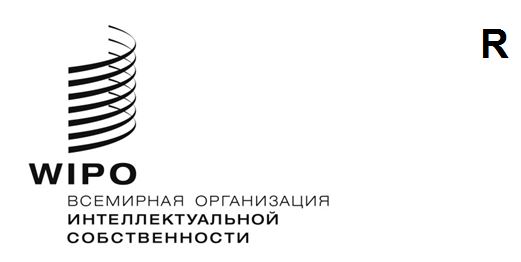 CDIP/31/3ОРИГИНАЛ: АНГЛИЙСКИЙДАТА: 6 сентября 2023 годаКомитет по развитию и интеллектуальной собственности (КРИС)Тридцать первая сессия
Женева, 27 ноября – 1 декабря 2023 годаОтчеты о ходе реализации проектов Повестки дня в области развитияДокумент подготовлен Секретариатом	В приложениях к настоящему документу содержится компиляция отчетов о ходе реализации следующих проектов Повестки дня в области развития (ПДР) за период с июля 2022 по июль 2023 года: Регистрация коллективных знаков местных предприятий с учетом их роли для межсекторального экономического развития (приложение I);Выявление и использование изобретений, находящихся в сфере общественного достояния (приложение II);Развитие музыкального сектора и новых экономических моделей музыки в Буркина-Фасо и некоторых странах Западноафриканского экономического и валютного союза (ЗАЭВС) (приложение III);Содействие широкому использованию интеллектуальной собственности в творческих отраслях развивающихся стран в цифровую эпоху (приложение IV);Систематизация статистических данных, а также разработка и применение методики оценки воздействия использования системы интеллектуальной собственности (приложение V);Расширение возможностей малых предприятий при помощи ИС:Разработка стратегий обеспечения охраны географических указаний и коллективных знаков в пострегистрационный период (приложение VI); Снижение показателей производственного травматизма и профессиональной заболеваемости посредством инноваций и интеллектуальной собственности (приложение VII);Второй этап проекта по расширению использования интеллектуальной собственности для мобильных приложений в секторе программного обеспечения (приложение VIII).	Вышеуказанные отчеты структурированы с помощью форм для отчетов, которые были приняты на двадцать девятой сессии Комитета в результате реализации проекта ПДР Инструменты для подготовки успешных проектных предложений по ПДР.	Кроме того, при подготовке отчетов удовлетворена отраженная в пункте 6.2 Резюме председателя двадцать девятой сессии просьба Комитета включить в проведение независимого анализа подробную информацию о бюджетных и фактических расходах по каждому текущему проекту ПДР. В приложении IX представлена информация об использовании ресурсов по состоянию на конец июля 2023 года.	КРИС предлагается изучить и принять к сведению информацию, содержащуюся в приложениях к настоящему документу.[Приложения следуют]САМООЦЕНКА ПРОЕКТАУказатель обозначений «сигнальной системы» (СС)	[Приложение II следует ]	САМООЦЕНКА ПРОЕКТАУказатель обозначений «сигнальной системы» (СС)[Приложение III следует]	САМООЦЕНКА ПРОЕКТАУказатель обозначений «сигнальной системы» (СС)ПЕРЕСМОТРЕННЫЕ СРОКИ ОСУЩЕСТВЛЕНИЯ ПРОЕКТА										[Приложение IV следует ]САМООЦЕНКА ПРОЕКТАУказатель обозначений «сигнальной системы» (СС)[Приложение V следует]	САМООЦЕНКА ПРОЕКТА[Приложение VI следует ]САМООЦЕНКА ПРОЕКТАУказатель обозначений «сигнальной системы» (СС)ПЕРЕСМОТРЕННЫЕ СРОКИ ОСУЩЕСТВЛЕНИЯ ПРОЕКТА[Приложение VII следует ]САМООЦЕНКА ПРОЕКТАУказатель обозначений «сигнальной системы» (СС)[Приложение VIII следует ]САМООЦЕНКА ПРОЕКТАУказатель обозначений «сигнальной системы» (СС)ПЕРЕСМОТРЕННЫЕ СРОКИ ОСУЩЕСТВЛЕНИЯ ПРОЕКТА	[Приложение IX следует ]ИСПОЛЬЗОВАНИЕ РЕСУРСОВ ПО СОСТОЯНИЮ НА КОНЕЦ ИЮЛЯ 2023 ГОДА‏(в шв. франках)[Конец приложения IX и документа]РЕЗЮМЕ ПРОЕКТАРЕЗЮМЕ ПРОЕКТАКод проекта DA_1_4_10_01НазваниеРегистрация коллективных знаков местных предприятий с учетом их роли для межсекторального экономического развитияРекомендации Повестки дня в области развитияРекомендации 1;  4;  и 10.Бюджет проектаОбщий бюджет: 450 000 шв. франков, из которых 325 000 шв. франков составляют расходы, не связанные с персоналом, а 125 000 шв. франков – расходы на персонал.Начало реализации проектаЯнварь 2021 года.Продолжительность проекта36 месяцев (первоначальная продолжительность 24 месяца, плюс продление на 6 месяцев, утвержденное на 26-й сессии КРИС, плюс продление на 6 месяцев, утвержденное на 29-й сессии КРИС).Ключевые сектора/подразделения ВОИС, участвующие в реализацииСектор реализации: Сектор регионального и национального развития. Другие сектора, участвующие в реализации: Сектор брендов и образцов; Сектор экосистем ИС и инноваций.Краткое описание проектаНастоящий проект направлен на то, чтобы преобразовать компетентные национальные органы (SENAPI в Многонациональном Государстве Боливия и соответствующие органы других стран-бенефициаров) в связующий элемент между коллективными знаками и местным развитием, благодаря которому будет оказываться поддержка малым и средним предприятиям и будут развиваться механизмы, продвигающие позитивный имидж товаров и услуг, содействующие коммерциализации на национальном уровне, укрепляющие связи с традиционными практиками и повышающие добавочную стоимость вследствие приоритизации принципа устойчивости. Предлагается при содействии SENAPI и других соответствующих государственных и частных учреждений (в зависимости от страны-бенефициара) создать «инкубатор коллективных знаков», целью которого станет осуществление оценки технического, финансового и рыночного состояния выбранных товаров и услуг, предоставление технических консультаций по охране товарных знаков, а также оказание помощи в регистрации коллективных знаков. Таким образом, он будет способствовать экономическому росту и развитию регионов Многонационального Государства Боливия (и трех других развивающихся стран), максимально используя связи между социальным капиталом, производственными предприятиями и интеллектуальной собственностью (ИС). Оказание технической помощи будет осуществляться в три этапа: i) выявление предпринимателей и других заинтересованных сторон, для которых будет полезна регистрация коллективного знака; ii) создание и регистрация коллективного знака; iii) предоставление помощи в виде мероприятий по повышению осведомленности и укреплению потенциала с тем, чтобы внести вклад в его устойчивость. Ожидаемый результат проекта: формирование системы, поощряющей создание коллективных знаков и упрощающей их регистрацию для местных предприятий, что должно стать ключевым элементом межсекторального развития, основанного на производственном секторе.Руководитель проектаГ-н Жорж Гандур, старший советник Отдела координации деятельности в рамках Повестки дня в области развития Сектора регионального и национального развития.Связь с ожидаемыми результатами по Программе и бюджету на 2022-2023 годы4.1. Повышение эффективности использования ИС для содействия росту и развитию всех государств-членов и их соответствующих регионов и субрегионов, в том числе посредством обеспечения учета рекомендаций Повестки дня в области развития.4.3. Углубление знаний и развитие навыков в области ИС во всех государствах-членах.4.4. Увеличение числа новаторов, творческих работников, МСП, университетов, исследовательских учреждений и сообществ, успешно использующих ИС.Ход осуществления проектаПо состоянию на конец июля 2023 года ситуация в каждой из стран-бенефициаров была следующей.Боливия План проекта на страновом уровне: утвержден.Обзорное исследование: проведено.Мероприятие по информированию о потенциальных преимуществах использования коллективных знаков: проведено 8 июля 2022 года.Выбор продукта/услуги, для которого будет разработан и зарегистрирован коллективный знак, и отбор/создание соответствующей ассоциации: завершены. Для участия была выбрана ассоциация ARACH (Asociación Regional de Apicultores del Chaco Chuquisaqueño), — комплексная ассоциация, объединяющая 25 организаций-производителей меда в регионе Эль-Чако.Учебное мероприятие по коллективным знакам: проведено 25 июля 2022 года.Cеминар с предприятиями-участниками ассоциации по теме основных элементов их коллективного знака: проведен 25–27 января 2023 года.Разработка и принятие правил использования коллективных знаков: продолжаются. На данный момент правила использования находятся на рассмотрении у предприятий-участников ассоциации.Разработка логотипа коллективного знака: завершена.Регистрация коллективного знака: заявка на регистрацию коллективного знака была подана в национальное ведомство ИС в марте 2023 года.Составление практического руководства по разработке и регистрации коллективных знаков: продолжается. БразилияПлан проекта на страновом уровне: утвержден.Обзорное исследование: проведено.Мероприятие по информированию о потенциальных преимуществах использования коллективных знаков: проведено 5–6 июля 2021 года.Выбор продукта/услуги, для которого будет разработан и зарегистрирован коллективный знак, и отбор/создание соответствующей ассоциации: завершены. Была отобрана Ассоциация APAFE (Associação dos Produtores Agroextrativistas da Floresta Nacional de Tefé e Entorno), расположенная в муниципалитетах Тефе и Алварайнс в штате Амазонас. Входящие в ассоциацию предприятия производят, среди прочего, маниоковую муку и производные продукты, мед, а также масла.Cеминары с предприятиями-участниками ассоциации по теме основных элементов их коллективного знака: проведены 13 сентября и 8 ноября 2021 года. В дополнение к этим семинарам прошли малоформатные онлайновые консультации с членами ассоциаций.Разработка и принятие правил использования коллективных знаков: завершены. Также был подготовлен план контроля использования коллективного знака.Разработка логотипа коллективного знака: завершена.Учебное мероприятие по коллективным знакам: проведено 4 апреля 2022 года.Регистрация коллективного знака: завершена. Свидетельство о регистрации было выдано 17 января 2023 года.Мероприятия по введению коллективного знака в использование: проведено 30 марта 2023 года.Составление практического руководства по разработке и регистрации коллективных знаков: документ подготовлен и размещен по адресу: www.gov.br/inpi/pt-br/central-de-conteudo/publicacoes/CartilhaMarcasColetivas_SebraeNacional_Ajustado_30623.pdf.Создание материалов для повышения осведомленности (информационно-просветительский буклет и короткий видеоролик): завершено. Информационно-просветительский буклет размещен по адресу: www.gov.br/inpi/pt-br/central-de-conteudo/publicacoes/marcascoletivasA4mar2023.pdf. Информационно-просветительские видеоролики доступны по следующим ссылкам: www.youtube.com/watch?v=JBpaJ7ppMJQ; www.youtube.com/watch?v=ARInRNbfeE8; и www.youtube.com/watch?v=V1kOz1B1_UU ФилиппиныПлан проекта на страновом уровне: утвержден.Обзорное исследование: проведено.Мероприятие по информированию о потенциальных преимуществах использования коллективных знаков: проведено 14–16 апреля 2021 года.Выбор продукта/услуги, для которого будет разработан и зарегистрирован коллективный знак, и отбор/создание соответствующей ассоциации: завершены. Была выбрана ассоциация Orgullo Kan Bicol (OKB). Входящие в ассоциацию предприятия производят продукцию из тропического орехового дерева пили, в том числе орехи, кондитерские изделия, изделия из скорлупы, косметические продукты из масла и др.Семинар с предприятиями-участниками ассоциации по теме основных элементов их коллективного знака: состоялся 11–12 августа, 7 и 16 сентября 2021 года. В дополнение к этим семинарам были проведены малоформатные онлайновые консультации с членами ассоциаций.Разработка и принятие правил использования коллективных знаков: завершены.Разработка логотипа коллективного знака: завершена.Регистрация коллективного знака: завершена. Свидетельство о регистрации было выдано 25 апреля 2022 года. Мероприятия по введению коллективного знака в использование: проведено 14 июня 2022 года.Учебное мероприятие по коллективным знакам: проведено 3–4 октября 2022 года.Составление практического руководства по разработке и регистрации коллективных знаков: финальная версия руководства была утверждена национальным ведомством ИС и ожидает публикации.Создание материалов для повышения осведомленности (информационно-просветительский буклет и короткий видеоролик): завершено. Были разработаны листовка и брошюра с описанием ассоциации OKB и их недавно зарегистрированного коллективного знака. Короткий информационно-просветительский видеоролик доступен по ссылке: www.wipo.int/collective-marks/ru/index.htmlСеминары по использованию коллективных знаков и управлению ими: в марте–апреле 2023 года по запросу было проведено пять семинаров.ТунисПлан проекта на страновом уровне: утвержден.Обзорное исследование: проведено.Мероприятие по информированию о потенциальных преимуществах использования коллективных знаков: проведено 25 июня 2021 года.Выбор продукта/услуги, для которого будет разработан и зарегистрирован коллективный знак, и отбор/создание соответствующей ассоциации: завершены. Была выбрана группа производителей меда, продуктов из меда, эфирных масел и других местных продуктов в регионе Гардимау, Жендуба. Проектная группа содействовала производителям в создании Ассоциации производителей для продвижения продуктов Гардимау (APROG).Cеминар с предприятиями-участниками ассоциации по теме основных элементов их коллективного знака: проведен 18 ноября 2021 года. В дополнение к этим семинарам были проведены малоформатные онлайновые консультации с членами ассоциаций. Последующий семинар был проведен 23–24 января 2023 года.Разработка и принятие правил использования коллективных знаков: завершены. Помимо правил использования был разработан дополнительный справочник «спецификации товаров» (cahier de charges).Разработка логотипа коллективного знака: завершена.Учебное мероприятие по коллективным знакам: проведено 1 июня 2022 года.Регистрация коллективного знака: завершена.Мероприятие по введению коллективного знака в использование: проведено 27 июля 2023 года.Составление практического руководства по разработке и регистрации коллективных знаков: финальная версия руководства была утверждена национальным ведомством ИС и ожидает публикации.Создание материалов для повышения осведомленности (информационно-просветительского буклета и видеоролика): видеоролик был разработан, ожидается публикация буклета.Тематическая страница на сайте ВОИС, посвященная этому проекту, находится по ссылке:https://www.wipo.int/collective-marks/ru/index.html. Страница доступна на 6 официальных языках ООН и будет обновляться по мере необходимости. Был разработан информационно-просветительский видеоролик о коллективных знаках, адаптированный под каждую страну-бенефициара; он доступен на странице проекта.Наблюдаемые первоначальные итогиНиже приведены итоги, наблюдаемые на данный момент.После мероприятий и консультаций, проведенных в ходе реализации проекта, члены выбранных ассоциаций производителей повысили свою квалификацию и получили более полное представление о коллективных знаках.В результате разработки коллективного знака удалось повысить качество общего руководства и взаимодействия между членами выбранных ассоциаций.Приобретенный опыт и извлеченные урокиНиже перечислены приобретенный опыт и извлеченные уроки на данный момент.Сотрудничество с широким кругом национальных и местных учреждений оказалось основополагающим фактором успешного осуществления проекта. В частности, учреждения, оказывающие содействие местным производителям и предприятиям, помогли наладить связь с отобранными ассоциациями; они будут иметь решающее значение на этапе после реализации проекта.Для адаптации к потребностям и обстоятельствам каждой страны-бенефициара был необходим гибкий подход к управлению проектом.Хотя мероприятия в виртуальном/гибридном формате полезны с точки зрения вовлечения местных заинтересованных сторон, в ряде случаев все еще важно проводить очные мероприятия, например, при взаимодействии с ассоциациями производителей, часто расположенных в сельских и изолированных районах.После регистрации членам выбранных ассоциаций может потребоваться дальнейшее содействие в управлении коллективным знаком, его использовании и контроле над ним.Риски и их снижениеРиск 1: возможность повторения кризиса, связанного с COVID-19, и связанных с ним локдаунов и других ограничительных мер, препятствующих реализации проекта.Меры по снижению риска 1: отслеживание ситуации в стране, а также регулярное обсуждение с участием местных координаторов. При необходимости в КРИС будет подан запрос на продление срока реализации проекта. Адаптация способов осуществления мероприятий (приоритет отдается совещаниям в виртуальном формате, поездки сводятся к минимуму), где это возможно.Риск 2: после завершения проекта ассоциациям производителей может потребоваться дальнейшее содействие для эффективного использования коллективного знака.Меры по снижению риска 2: по запросу проектная группа будет оказывать содействие выбранным ассоциациям в использовании коллективного знака и контроле над ним в соответствии с графиком и в рамках бюджета проекта.Вопросы, требующие немедленной поддержки/вниманияПредложено продление на 6 месяцев (до конца июня 2024 года) без последствий для бюджета.Задачи на будущееСогласно проектному документу, шаги по реализации проекта в каждой из стран-бенефициаров будут следующими.Боливия: принятие правил использования членами ассоциации, завершение работы над практическим руководством по коллективным знакам, подготовка материалов для повышения осведомленности и проведение мероприятия по введению коллективного знака в использование.Бразилия: отсутствуют.Филиппины: публикация практического руководства по коллективным знакам.Тунис: публикация практического руководства и буклета по коллективным знакам.По запросу проектная группа предоставит выбранным ассоциациям производителей помощь в области управления коллективного знака после регистрации в соответствии с потребностями каждой страны-бенефициара.Сроки осуществленияХод реализации проекта в основном соответствует установленным срокам. Тем не менее в Боливии реализация задерживается.Показатель освоения средств по проектуНа конец июля 2023 года показатель освоения средств по проекту, пропорциональный общему выделенному бюджету проекта, составил: 49 %. Более подробная информация о бюджете представлена в приложении IX к настоящему документу.Предыдущие отчетыЭто третий отчет о ходе реализации проекта, представленный КРИС. Первый отчет содержится в документе CDIP/26/2, приложение II, а второй — в документе CDIP/29/2, приложение II.*********ОПНеприменимоПолная реализацияЗначительный прогрессОпределенный прогрессОтсутствие прогрессаПрогресс пока не оценен / цель упраздненаРезультаты проекта (ожидаемый результат)Показатели успешного завершения(показатели результативности)Данные о результативности проектаCCОтбор трех стран-бенефициаров (помимо Многонационального Государства Боливия).В соответствии с согласованными критериями отбора выбраны три страны; и Полная реализация: отобранные страны (помимо Боливии) — Филиппины, Бразилия и Тунис. ****Отбор трех стран-бенефициаров (помимо Многонационального Государства Боливия).назначены координаторы по осуществлению проекта в стране.Во всех из них назначены местные координаторы.****Утверждение планов проекта на страновом уровне.Составлено и утверждено четыре плана реализации проекта (по одному на страну-бенефициара).Полная реализация: планы проектов на страновом уровне разработаны и утверждены в четырех странах-бенефициарах.****Проведение четырех обзорных исследований в области потенциальных продуктов/услуг, для которых была бы полезна регистрация коллективных знаков (один продукт/услуга на страну-бенефициара).Итоговая версия обзорных исследований утверждена национальным координатором и Секретариатом ВОИС.Полная реализация: четыре обзорных исследования проведены.****Проведение мероприятий по информированию местных властей и предпринимателей о потенциальных преимуществах использования коллективных знаков.Значительная доля участников мероприятий отметили, что мероприятия помогли получить более полное представление о преимуществах использования коллективных знаков.Полная реализация: проведено четыре информационных мероприятия, и в среднем более 90% участников в трех странах-бенефициарах оценили мероприятия как полезные/очень полезные для получения более полного представления о коллективных знаках. Для одной страны-бенефициара доступны ответы на ограниченный опрос.****Выбор одного продукта для каждой страны-бенефициара, для которого будет разработан и зарегистрирован коллективный знак, а также создание ассоциации производителей или выбор существующей ассоциации.Выбран один продукт для каждой страны-бенефициара и создана/выбрана одна ассоциация.Полная реализация: выбрано четыре продукта и создано/отобрано четыре ассоциации. ****Практикумы с членами ассоциаций.Широкое согласие членов ассоциаций в отношении основных элементов разработки и регистрации коллективного знака.Полная реализация: в результате проведения семинаров в четырех странах-бленефициарах было достигнуто согласие среди членов ассоциаций в отношении основных элементов разработки и регистрации коллективного знака.****Разработка и принятие правил использования коллективных знаков (в каждой стране-бенефициаре).Разработаны и утверждены правила использования коллективных знаков для каждой страны-бенефициара.Значительный прогресс: разработаны и утверждены три набора правил использования; один находится на рассмотрении.***Разработка логотипа для коллективного знака (в каждой стране-бенефициаре).Разработка логотипа для коллективного знака (в каждой стране-бенефициаре).Полная реализация: было разработано четыре логотипа.****Регистрация коллективного знака (в каждой стране-бенефициаре).В каждой стране-бенефициаре зарегистрирован один коллективных знак.Значительный прогресс: зарегистрированы три коллективных знака, один находится в процессе регистрации.***Мероприятия по созданию коллективного знака.Успешная реализация мероприятий по введению коллективного знака в использование (по одному коллективному знаку в каждой стране-бенефициаре).Значительный прогресс: проведены три мероприятия, одно будет проведено позднее.***Разработка практического руководства по созданию и регистрации коллективных знаков, применимого для других условий и ситуаций.Разработано практическое руководство для каждой страны-бенефициара.Значительный прогресс: три руководства разработаны и одобрены местными координаторами; одно находится в разработке.***Проведение учебных мероприятий по созданию и регистрации коллективных знаков для сотрудников ведомств ИС (в каждой стране-бенефициаре).Значительная доля участников отметила, что мероприятия помогли улучшить знания и навыки по созданию и регистрации коллективных знаков.Полная реализация: учебные мероприятия в четырех странах-бенефициарах проведены, в среднем более 90% участников из трех стран-бенефициаров отметили, что мероприятия были полезными/очень полезные для приобретения дополнительных знаний и навыков, необходимых для разработки, регистрации и использования коллективных знаков. Для одной страны-бенефициара ответы на опрос не доступны.****Создание материалов для повышения осведомленности (в каждой стране-бенефициаре).Создание информационно-просветительского буклета и короткого видеоролика (в каждой стране-бенефициаре).Значительный прогресс: подготовлено три информационно-просветительских видеоролика, один находится в стадии разработки. Подготовлено три буклета; еще один находится в стадии разработки.***РЕЗЮМЕ ПРОЕКТАРЕЗЮМЕ ПРОЕКТАКод проектаDA_16_20_04НазваниеВыявление и использование изобретений, находящихся в сфере общественного достоянияРекомендации Повестки дня в области развитияРекомендации 16 и 20. Бюджет проектаОбщий бюджет: 80 000 шв. франков, выделенные на расходы, не связанные с персоналом.Начало реализации проектаЯнварь 2022 года.Продолжительность проекта24 месяца.Ключевые сектора/подразделения ВОИС, участвующие в реализацииСектор реализации: Сектор экосистем ИС и инноваций.Другие сектора, участвующие в реализации: Сектор патентов и технологий, Сектор Регионального и национального развития, Сектор инфраструктуры и платформ.Краткое описание проектаДанное предложение основано на результатах проекта ПДР «Использование информации, являющейся частью общественного достояния», а также текущих программных мероприятий по созданию и развитию Центров поддержки технологии и инноваций (ЦПТИ).Данный проект направлен на содействие развитию потенциала ЦПТИ с точки зрения предоставления услуг, связанных с выявлением и использованием изобретений, находящихся в сфере общественного достояния. Цели проекта будут достигнуты путем предоставления сотрудникам ЦПТИ, исследователям и предпринимателям дополнительных инструментов и информации, относящихся к выявлению и использованию изобретений, находящихся в сфере общественного достояния, с учетом особых потребностей развивающихся стран.Проект предусматривает, в частности, разработку инструментария, включающего практические инструменты для реализации концепций и процессов, представленных в двух руководствах: «Выявление изобретений, находящихся в сфере общественного достояния: руководство для изобретателей и предпринимателей» и «Использование изобретений, находящихся в сфере общественного достояния: руководство для изобретателей и предпринимателей». Так, проект будет включать инструмент, который поможет принять решение о целесообразности реализации инициативы по разработке новой продукции на основе результатов оценки патентной чистоты. Кроме того, в рамках проекта будут разработаны новые учебные материалы по эффективному использованию инструментария и проведены пилотные учебно-практические семинары для доработки инструментария и учебных материалов.Руководитель проектаГ-н Эндрю Чайковский, директор отдела поддержки технологий и инноваций Департамента ИС для новаторов Сектора экосистем ИС и инноваций.Связь с ожидаемыми результатами по Программе и бюджету на 2022–2023 годы3.3. Содействие передаче знаний и внедрению технологий посредством платформ и инструментов ВОИС на базе ИС для решения глобальных проблем.4.4. Увеличение числа новаторов, творческих работников, МСП, университетов, исследовательских учреждений и сообществ, успешно использующих ИС.Ход осуществления проектаСоздание инструментария, охватывающего четыре фазы разработки продукта или услуги и определение того, относится ли изобретение к сфере общественного достоянияКак указано в описании выше, данный проект опирается на результаты проекта ПДР по использованию информации, являющейся частью общественного достояния, для целей экономического развития, в частности, на публикацию следующих двух руководств: ВОИС (2020), «Выявление изобретений, находящихся в сфере общественного достояния:Руководство для изобретателей и предпринимателей»; и ВОИС (2020), «Использование изобретений, находящихся в сфере общественного достояния:Руководство для изобретателей и предпринимателей».Одним из основных результатов данного проекта, позволяющих реализовать концепции и процессы, представленные в двух руководствах, станет разработка серии практических инструментов и описаний, объясняющих, как каждый инструмент служит средством для сбора данных, анализа и принятия решений в процессе разработки новой продукции (РНП), а также руководство по эффективному использованию каждого инструмента – «инструментарий». Инструментарий будет служить средством для систематической оценки инициатив РНП, в зависимости от тематики, которая уже является или стала общественным достоянием; в частности, в инструментарий войдут механизмы, помогающие в принятии решений о целесообразности реализации инициативы РНП на основе результатов оценки патентной чистоты. Для подготовки материалов для инструментария Секретариат заключил договор с постащиком услуг, обладающим опытом в области разработки продукции и передачи технологии и опытом проведения обучения по этим тематикам для широкого круга аудитории, в том числе в развивающихся странах. Выбранный поставщик услуг обладает обширными знаниями о руководствах ВОИС, поскольку он участвовал в процессе содержательной независимой экспертной оценки в рамках проекта ПДР по использованию информации, являющейся частью общественного достояния, для целей экономического развития, на основе которого разрабатывается данный проект.Материалы — семь практический инструментов, таблиц и соответствующих описаний (устав проекта, план действий, замечания и предложения клиентов, конкурентное преимущество, патентная чистота, цепочка создания стоимости и анализ сильных и слабых сторон, возможностей и угроз (SWOT)) — были разработаны в период с апреля по декабрь 2022 года и представлены Секретариату в декабре 2022 года. Для обеспечения должного включения в материалы особых аспектов изобретений в сфере общественного достояния и ИС и для должной оценки рисков с правовой точки зрения материалы также получили независимую оценку юристов-практиков и экспертов в области прав ИС.Подготовка учебных материалов для ЦПТИОдновременно с разработкой инструментария также началась подготовка учебных материалов, на основе которых будет создан модульный смешанный виртуальный курс по этому инструментарию. В пакет учебных материалов входит руководство для учащихся и модульные учебные материалы, для сопровождения практического обучения по инструментарию. В него, в частности, входят ресурсы/наборы данных для учебного моделирования в ходе очных или онлайновых семинаров под руководством инструктора, а также видеоматериалы, объясняющие ключевые понятия и подчеркивающие роль каждого инструмента в процессе принятия решений на каждой стадии процесса РНП. Для разработки этих материалов Секретариат заключил договоры с экспертами в предметной области и сфере образования, а также с компанией по производству видеоматериалов. В февраля 2023 года было разработано семь видеороликов. Для обеспечения технической полноты и точности финальной версии видеороликов на каждой стадии их производства (от составления сценария до создания раскадровки и разработки окончательного варианта) при поддержке и руководстве со стороны ВОИС привлекались эксперты.Проведение учебных семинаровВ рамках проекта планируется опробовать пилотную версию инструментария и учебных материалов в ходе учебных семинаров в двух странах, которые будут проведены во второй половине 2023 года. В отчетный период Секретариат начал подготовительные мероприятия по поиску подходящих инструкторов и стран для эксперимента, а также по разработке эффективной обучающей стратегии и плана.Были проведены обсуждения с сетями ЦПТИ в Малайзии и на Филиппинах: в 2019 году обе страны участвовали в апробировании руководств ВОИС по выявлению и использованию изобретений, находящихся в сфере общественного достояния, как и сети ЦПТИ в Колумбии и ЮАР, которые были отобраны для проведения экспериментального обучения по первому проекту инструментария в 2021 году. Две сети не только получили необходимые предварительные знания в предметной области, но и достигли нужного уровня зрелости, поскольку многие учреждения, на базе которых находятся ЦПТИ, уже оказывают дополнительные услуги изобретателям и предпринимателям (например, предоставляют помощь и консультации в области управления и коммерциализации ИС, оказывают поддержку в сфере развития бизнеса и передачи технологий) или стремятся их оказывать. Как отмечалось в предыдущем отчете о ходе работы (CDIP/29/2, приложение V), начались подготовительные мероприятия по организации этого обучения в виртуальном формате для обеспечения должного использования проектных средств в рамках оставшегося общего бюджета проекта. Организация обучения в виртуальном формате дает возможность собрать вместе сотрудников ЦПТИ из двух сетей и содействовать обмену знаниями и опытом среди сотрудников ЦПТИ из Малайзии и Филиппин. Это также будет способствовать развитию сотрудничества в регионе Ассоциации государств Юго-Восточной Азии (АСЕАН), что является одной из ключевых задач сети ЦПТИ в регионе АСЕАН.Проведение семинедельной программы в формате онлайн, включающей два занятия в неделю по каждому инструменту (одно теоретическое занятие и одно практическое занятие в группах с использованием отдельных виртуальным залов), запланировано на сентябрь – ноябрь 2023 года.Наблюдаемые первоначальные итогиАпробирование инструментария и учебных материалов в сетях ЦПТИ в Малайзии и на Филиппинах поможет оценить полезность материалов в деле обеспечения ожидаемого уровня знаний и навыков. На Филиппинах уже было отобрано десять учреждений, на базе которых находятся ЦПТИ, для которых обучение будет особенно выгодным; оно позволит им установить контакт с более значительным числом отраслей и более эффективно помогать им, а также совершенствовать суещствующие услуги в этой сфере или предоставлять новые.Приобретенный опыт и извлеченные урокиНиже перечислены приобретенный опыт и извлеченные уроки на данный момент.Были отобраны эксперты, обладающие углубленными знаниями в данной области и опытом проведения курсов практической подготовки по данной теме (в том числе для аудитории в развивающихся странах); при разработке инструментария и сопутствующих учебных пособий такой подход показал свою эффективность.Предложения экспертов в предметной области в ходе процесса производства видеороликов сыграли критически важную роль в обеспечении того, чтобы ключевые идеи были отражены в окончательных вариантах. Участие экспертов в подготовке предварительных сценариев и визуальных рядов оказалось полезным для того, чтобы разъяснить компании по производству видеоматериалов ключевые идеи и концепции, которые должны были донести видеоролики. Коллективные усилия под руководством ВОИС в сочетании с предложениями экспертом в предметной области имели первостепенное значение для успешного выполнения этой работы. Хотя в рамках этого проекта независимая экспертная оценка инструментария не была предусмотрена (и не закладывалась в бюджет), такой дополнительный этап был сочтен весьма важным для должного представления как правового, так и делового подхода к разработке нового продукта и для повышения качества финальных продуктов.Риски и их снижениеРиск 1: недостаточная подготовка сотрудников ЦПТИ для понимания и эффективного использования информации, содержащейся в инструментарии.Меры по снижению риска 1: адаптация набора инструментов с учетом возможностей сотрудников ЦПТИ.Риск 2: недостаточный уровень зрелости ЦПТИ для разработки и предоставления услуг по использованию изобретений, находящихся в сфере общественного достояния.Меры по снижению риска 2: для участия в проекте будут отобраны ЦПТИ достаточного уровня зрелости.Риск 3: невозможность проведения учебно-практических семинаров в очной форме из-за пандемии или других медицинских ограничений. Меры по снижению риска 3: учебно-практические семинары будут организовываться в виртуальной форме. Для обеспечения проведения дополнительных семинаров будут должным образом перераспределены расходы, предусмотренные на поездки сотрудников и внештатных специалистов (ресурсы, не связанные с персоналом).Вопросы, требующие немедленной поддержки/вниманияОтсутствуют. Задачи на будущееУчитывая уже достигнутый прогресс, ожидается, что проект будет завершен в соответствии с планом – к концу 2023 года (после профессиональной редактуры и оформления с учетом его публикации).Как отмечено выше, инструментарий и учебные материалы будут опробованы в ходе учебной программы в формате онлайн с сетями ЦПТИ Малайзии и Филиппин в период с сентября по ноябрь 2023 года. В целях оценки качества учебных материалов и степени успешности выполнения этой работы будет подготовлен онлайн-опрос для распространения в конце обучения среди всех участников в дополнение к тематическим обсуждения для сбора обратной связи от координаторов в течение обучения. Сроки осуществленияПодготовка проекта идет по плану, и пока не предвидится существенных изменений или задержек. Показатель освоения средств по проектуНа конец июля 2023 года показатель освоения средств по проекту, пропорциональный общему выделенному бюджету проекта, составил: 87%. Более подробная информация о бюджете представлена в приложении IX к настоящему документу.Предыдущие отчетыЭто второй отчет о ходе реализации проекта. Первый отчет содержится в приложении V к документу CDIP/29/2.*********ОПНеприменимоПолная реализацияЗначительный прогрессОпределенный прогрессОтсутствие прогрессаПрогресс пока не оценен / цель упраздненаРезультаты проекта (ожидаемый результат)Показатели успешного завершения(показатели результативности)Данные о результативности проектаCCИнструментарий, охватывающий четыре этапа разработки продукта или услуги и выяснение, находится ли изобретение в сфере общественного достояния.Инструментарий разработан и опубликован.Значительный прогресс: инструментарий разработан и готов к апробации в двух странах. ***Учебные материалы для ЦПТИ.Учебные материалы для ЦПТИ разработаны.Значительный прогресс: учебные материалы разработаны и готовы к апробации в двух странах.***Учебно-практические семинары с использованием новых учебных материалов.Проведено два семинара.  Определенный процент участников, сообщающих, что благодаря обучению улучшились их знания и навыки, необходимые для использования изобретений, находящихся в сфере общественного достояния (целевой показатель: 70%).Определенный прогресс: подготовка к проведению учебных семинаров в формате онлайн в двух сетях ЦПТИ началась. Ожидается, что обучение пройдет в период с сентября по ноябрь 2023 года.**РЕЗЮМЕ ПРОЕКТАРЕЗЮМЕ ПРОЕКТАКод проектаDA_1_4_10_11_23 НазваниеРазвитие музыкального сектора и новых экономических моделей музыки в Буркина-Фасо и некоторых странах Западноафриканского экономического и валютного союза (ЗАЭВС)Рекомендации Повестки дня в области развитияРекомендации 1;  4;  10;  11;  и 23. Бюджет проектаОбщий бюджет: 568 200 шв. франков, из которых 114 200 шв. франков составляют расходы на персонал, а 454 000 шв. франков — расходы, не связанные с персоналом.Начало реализации проектаЯнварь 2022.Продолжительность проекта30 месяцев. Ключевые сектора/подразделения ВОИС, участвующие в реализацииСектор реализации: Сектор авторского права и творческих отраслей Краткое описание проектаМузыкальный сектор является одним из наиболее перспективных секторов экономики в Африке. Этот сектор развивается высокими темпами, обладает большим потенциалом с точки зрения обеспечения занятости и вносит свой вклад в повышение культурного уровня стран. Несмотря на бум онлайнового использования музыки в Африке, еще не исчерпаны все возможности цифровой среды и новых бизнес-моделей в музыке.Быстро развиваются применение платформ для обмена информацией и предоставление абонентских услуг. Стремительно появляются новые бизнес-модели и меняются предпочтения потребителей. Также отмечается появление на рынке новых игроков, например, телекоммуникационных компаний, которые все больше интересуются аудиовизуальным и музыкальным контентом.Тем не менее, большинство этих новых бизнес-моделей приносят владельцам авторского права и смежных прав, т. е. тем, кто создает и инвестирует в контент и услуги, лишь незначительные доходы. Такое положение отчасти объясняется наличием слабо структурированной цепочки создания стоимости, действующей в условиях хрупкой и раздробленной культурной экосистемы.Результатом часто является низкое вознаграждение правообладателей и увеличение случаев несанкционированного использования. Согласно Глобальному докладу СИЗАК, в 2019 году музыкальные коллекции обществ-членов СИЗАК почти достигли 9 млрд евро, но доля всего африканского континента составила менее 1%, а доходы от цифрового контента оставались очень низкими.В этих обстоятельствах в Проекте предусмотрен ряд взаимосвязанных мероприятий, включая подготовку исследований, практические тренинги и содействие межотраслевому диалогу между ключевыми участниками музыкальной экосистемы, со следующими целями:Содействовать более глубокому пониманию и использованию нормативно-правовой базы в области авторского права и смежных прав среди государств-членов, являющихся бенефициарами проекта, и специалистов с учетом новых видов некоммерческого и коммерческого использования музыки в онлайн-среде.Содействовать распространению среди специалистов и пользователей музыкального контента знаний о коллективном управлении и механизмах заключения договоров по управлению цифровыми правами.Упрощать и распространять практику управления и лицензирования онлайнового использования, что позволит законно осуществлять коммерческое использование контента платформ потокового вещания и других онлайновых платформ, генерировать доходы для правообладателей и вести борьбу с пиратством.Предоставлять регулирующим органам в области коммуникаций право обновлять свои спецификации в целях более полного учета вопросов авторского права.Анализировать условия применения региональных стратегий в целях содействия развитию цифрового музыкального рынка в странах-бенефициарах и превращения этого сектора в движущую силу устойчивого роста.Содействовать улучшению социально-экономических условий для авторов в целях формирования и структурирования инновационной и последовательной производственно-сбытовой цепочки в музыкальной отрасли.Разрабатывать информационно-справочную документацию, помогающую судебным органам рассматривать споры, связанные с использованием музыки в цифровой среде.Содействовать разработке региональной стратегии по созданию надлежащих механизмов.Руководитель проектаГ-жа Шерин Грайсс, старший сотрудник по управлению программой Отдела развития авторского права Сектора авторского права и творческих отраслей.Связь с ожидаемыми результатами по Программе и бюджету на 2022–2023 годы2.1. Разработка сбалансированной международной нормативной базы для ИС.4.1. Повышение эффективности использования ИС для содействия росту и развитию всех государств-членов и их соответствующих регионов и субрегионов, в том числе посредством обеспечения учета рекомендаций Повестки дня в области развития.4.2. Формирование в государствах-членах сбалансированных и эффективных экосистем ИС, инноваций и творчества.4.3. Углубление знаний и развитие навыков в области ИС во всех государствах-членах.Ход осуществления проектаОбзорное исследованиеОбзорное исследование по развитию музыкальной отрасли и новых бизнес-моделей в странах ЗАЭВС направлено на выявление потребностей всех стран-бенефициаров. В сентябре 2022 года предварительная версия документа была отправлена координатором для того, чтобы они изучили и прокомментировали ее.На первом ежегодном координационном совещании в Абиджане, Кот-д’Ивуар, в ноябре 2022 года обзорное исследование было доработано и одобрено всеми координаторами.Информационное взаимодействие с координаторамиДля поддержания регулярного информационного взаимодействия и контакта между проектной группой и координаторами на национальном уровне было запланировано проведение ежемесячных совещаний с восемью координаторами. Такие встречи дают возможность обсудить статус проекта, актуальные потребности стран на национальном уровне, следующие шаги и потенциальные трудности и риски.Первое ежегодное координационное совещаниеПервое ежегодное координационное совещание состоялось в ноябре 2022 года в Абиджане, Кот-д’Ивуар. Данное совещание преследовало следующие цели:собрать вместе всех координаторов и других ключевых партнеров, таких как Секретариат ЗАЭВС;взаимодействовать с ними при определении общей стратегии, масштаба и приоритетов проекта; представить основные результаты обзорного исследования и обсудить текущие проблемы в регионе ЗАЭВС в целом или проблемы, характерные для отдельных стран; утвердить обзорное исследование, проанализировать указанные в нем рекомендации и скоординировать следующие шаги по его реализации.В ходе совещания обзорное исследование было утверждено координаторами. Кроме того общие замечания координаторов, экспертов и представителей ВОИС вылились в создание «Проекта реализации: список приоритетных мероприятий». В документе консолидируется, развивается и уточняется деятельность, которая уже определена в проектном предложении (документ CDIP/23/13).Первый национальный практикум по лицензированию и договорной практике/межсекторальному диалогу по вопросам музыкальной отрасли По итогам первого ежегодного координационного совещания в ноябре 2022 года представители ВОИС и координаторы из восьми стран приняли единогласное решение о том, что проведение технического практикума по лицензированию окажет большее влияния на национальную, чем на субрегиональную ситуацию, учитывая число национальных участников, которых можно было бы пригласить на подобные семинары.Впоследствии в июне 2023 года в Абиджане, Кот-д’Ивуар, был организован первый технический практикум. В двухдневном практикуме приняли участие 100 представителей местной музыкальной отрасли в стране.В дополнение к образовательной программе, которая охватила вопросы договоров/лицензирования, идентификаторов и управления правами в музыкальной отрасли, мероприятие также предоставило возможность для государственного/частного межсекторального обмена среди ключевых субъектов музыкальной отрасли в Кот-д’Ивуаре.Ежегодное совещание организации коллективного управления (ОКУ)/координаторов стран ЗАЭВС Сразу после первого национального практикума ВОИС и ЗАЭВС организовали и профинансировали проведение двухдневнего совещания для всех руководителей ОКУ, а также координаторов проекта из восьми стран-бенефициаров, входящих в ЗАЭВС. Совещание дало возможность ОКУ обменяться опытом и передовой практикой, а также повысить квалификацию и принять участие в обсуждении следующих ключевых тем: частное копирование, идентификаторы, ОКУ и новые субъекты в цифровой экосистеме, а также сотрудничество между ОКУ. ОКУ и координаторы из восьми стран, входящих в ЗАЭВС, также были приглашены к участию в национальном практикуме по договорам/лицензированию, который был организован сразу после ежегодного совещания для ключевых субъектов музыкальной отрасли Кот-д’Ивуара.Наблюдаемые первоначальные итогиНиже приведены итоги, наблюдаемые на данный момент.Первое координационное совещание сыграло ключевую роль в разъяснении приоритетов проекта, которые определены странам-бенефициарами, и в установлении связи с координаторами и между ними.Первый национальный практикум по лицензированию онлайнового использования и договорных практик рассматривался как пилотный практикум. На последующем совещании координаторов были предложены некоторые поправки и уточнены темы для рассмотрения на будущих практикумах, чтобы обеспечить их согласованность с национальными приоритетами. Также было решено, что каждый практикум будет учитывать итоги обсуждения с координатором соответствующей страны.Ежегодное совещание ОКУ, на котором присутствовали координаторы и проведение которого было профинансировано ВОИС и ЗАЭВС, предоставило прекрасную возможность для ОКУ и координаторов проекта в восьми странах обсудить ключевые вопросы, касающиеся возможностей/трудностей цифровой среды и новых бизнес-моделей в музыкальной отрасли в своих странах.Приобретенный опыт и извлеченные урокиДля положительного результата проекта крайне необходимо активное участие координаторов. Необходимо установить постоянные каналы связи в дополнение к очным встречам.Риски и их снижениеРиск 1: политические изменения в странах, которые могут повлиять на реализацию проекта; изменение приоритетов правительств.Меры по снижению риска 1: отслеживание ситуации в стране, а также регулярный диалог с местными координаторами.Риск 2: медленное взаимодействие с местными координаторами.Меры по снижению риска 2: проводить частые (минимум раз в месяц) телефонные конференции/совещания между проектной группой ВОИС и национальными координаторами для отслеживания прогресса в деле реализации проекта.Риск 3: отсутствие достоверных данных о местном рынке цифровой музыки.Меры по снижению риска 3: включение в работу стратегических партнеров, представляющих соответствующие заинтересованные стороны; разработка монографий экспертом для того, чтобы определить ключевую информацию и людей в каждой стране.Вопросы, требующие немедленной поддержки/вниманияПредлагается следующее:изменить официальное название проекта так, чтобы в дополнение к Буркина-Фасо оно включало все страны ЗАЭВС в качестве стран-бенефициаров. Новое название проекта должно быть следующим: «Развитие музыкального сектора и новых экономических моделей музыки в Буркина-Фасо и всех других странах Западноафриканского экономического и валютного союза (ЗАЭВС)»;адаптировать запланированные мероприятия и заменить «четыре субрегиональных практикума» на «субрегиональные/национальные практикумы»;продлить сроки реализации проекта на 12 месяцев без каких-либо последствий для бюджета.Задачи на будущееНиже перечисляются следующие шаги в рамках реализации проекта.Организация трех национальных практикумов в двух странах из тех, кто выразил желание принять их у себя, а именно Того, Бенин и Сенегал. В этих национальных практикумах могут принять участие соседние страны, где организация практикумов вызывает трудности, например, Гвинея-Бисау.Организация обучения для ОКУ для обмена инструментами и операционными навыками по управлению правами на музыкальные произведения, а также для осуществления частного копирования в странах-бенефициарах ЗАЭВС.Продолжение государственного/частного межсекторального диалога между основными субъектами в музыкальной отрасли для обмена информацией и опытом в отношении цифровых бизнес-моделей и адаптации предложений и механизмов лицензирования.Организация второго ежегодного координационного совещания.Организация практикума по договорам в сфере музыкальных произведений для работников судебных органов.Подготовка аннотированного руководства по образцовому прецедентному праву во франкоговорящих странах Африки.Инициирование диалога с регулирующими органами/их обучения в области коммуникаций для того, чтобы они обновили свои спецификации в целях более полного учета вопросов авторского права.Сроки осуществленияВ ходе реализации проекта было несколько задержек, а именно:обзорное исследование, которое, как ожидалось, будет проведено к марту 2022 года, было утверждено лишь в ноябре 2022 года в ходе первого координационного совещания в Абиджане;первый практикум по договорам/лицензированию, который, как ожидалось, состоится в 2022 году, был проведен в июне 2023 года.Показатель освоения средств по проектуНа конец июля 2023 года показатель освоения средств по проекту, пропорциональный общему выделенному бюджету проекта, составил: 26%. Более подробная информация о бюджете представлена в приложении IX к настоящему документу.Предыдущие отчетыЭто третий отчет о ходе реализации проекта, представленный КРИС. Первый отчет содержится в документе CDIP/26/2, приложение VII, а второй – в документе CDIP/29/2, приложение VI.*********ОПНеприменимоПолная реализацияЗначительный прогрессОпределенный прогрессОтсутствие прогрессаПрогресс пока не оценен / цель упраздненаРезультаты проекта3 (ожидаемый результат)Показатели успешного завершения(показатели результативности)Данные о результативности проектаCCНазначение координаторов.Ежегодные совещания координаторов.1. Назначение координаторов в соответствии с графиком мероприятий проекта.2. Проведение регулярных совещаний и принятие решений в отношении последующих мер по реализации проекта.Полная реализация: во всех странах-бенефициарах местные координаторы назначены.Значительный прогресс: первое совещание было проведено в ноябре 2022 года.  Проведение второго совещания запланировано на конец 2023/начало 2024 года.*******Обзорное исследование.1. Выявление потребностей стран-бенефициаров при помощи обзорного исследования.2. Утверждение результатов обзорного исследования странами-бенефициарами.  Полная реализация: предварительная версия обзорного исследования была направлена координаторам в сентябре 2022 года для того, чтобы они изучили и прокомментировали ее.Полная реализация: обзорное исследование было утверждено всеми координаторами в ноябре 2022 года.********Четыре субрегиональных практикума.1. Презентация «образцового варианта» рекомендуемой практики.2. Составление типовых договорных положений.Определенный прогресс: первый практикум был организован в Абиджане, Кот-д’Ивуар, в июне 2023 года. **Межсекторальный диалог по вопросам музыкального сектора – поддержка правоприменительной практики.1. Заинтересованные стороны определены и принимают участие в совещаниях.2. Применение законодательства в трех и более странах.3. Условия для выработки стратегии сотрудничества на субрегиональном уровне определены.Определенный прогресс: диалог начался в ходе первого ежегодного координационного совещания в ноябре 2022 года.Диалог продолжился в июне 2023 года в ходе первого национального практикума и совещания ОКУ, которые сделали возможным межсекторальный обмен.Вопросник по монографиям заполнен странами-бенефициарами.**Обучение управлению правами, включая право на частное копирование, в каждой стране.1. Определенный процент бенефициаров (групп пользователей на страну), давших положительную оценку учебным материалам.2. Бенефициары используют соответствующий инструментарий и знания, полученные в процессе обучения.3. Установление более тесного сотрудничества между ведомствами на основе заключенных соглашений.Определенный прогресс: реализация началась в июне 2023 года в ходе первого практикума по договорам/лицензированию и совещания ОКУ/координаторов, на которых также рассматривались вопросы частного копирования, договоров/лицензирования и индентификаторов.**Разработка надлежащего руководства по прецедентному праву.1. Создание рабочей группы из двух экспертов и проведение совещаний этой группы.2. Представление решений в цифровом формате и обеспечение доступа к ним в интернете через гиперссылки.3. Принятие и практическое использование разработанного инструментария.Еще не начато.ОПСубрегиональный семинар по договорной тематике для работников судебных органов1. Принятие и практическое использование бенефициарами разработанного инструментария в области прецедентного права.2. Определенный процент бенефициаров (групп пользователей на страну), давших положительную оценку учебным материалам.Еще не начато.ОПМодуль ДО по вопросам использования музыкальных произведений в рамках аудиовизуального сектора.1. Внедрение и практическое использование бенефициарами модуля дистанционного обучения.Еще не начато.ОПОбмен мнениями / обучение сотрудников регулирующих органов.1. Проведение двух и более многострановых совещаний с участием сотрудников регулирующих органов.2. Внесение изменений в спецификации / регулирующее законодательство двумя или более странами.Еще не начато.ОППроектный результат КварталыКварталыКварталыКварталыКварталыКварталыКварталыКварталыКварталыКварталыКварталыКварталы2022 год2023 год2023 год2023 год2023 год2024 год2024 год2024 год2024 год2025 год2025 год2025 год2025 год4-й1-й2-й3-й4-й1-й2-й3-й4-й1-й2-й3-й4-йЕжегодное координационное совещание координаторовXXНациональный/субрегиональный практикум по лицензированиюXXXXОчное обучение по вопросам деятельности ОКУ и организаций частного копированияXXXОбучение работников судебных органов (субрегиональный семинар)XXМежсекторальный диалог по вопросам музыкального сектора в рамках практикумов по лицензированиюXXXXXОбмен мнениями / обучение сотрудников регулирующих органовXXXРуководство по прецедентному правуXXXМодуль ДОXXОценкаXРЕЗЮМЕ ПРОЕКТАРЕЗЮМЕ ПРОЕКТАКод проектаDA_1_4_10_12_19_24_27_01НазваниеСодействие широкому использованию интеллектуальной собственности в творческих отраслях развивающихся стран в цифровую эпохуРекомендации Повестки дня в области развитияРекомендации 1;  4;  10;  12;  19;  24;  и 27. Бюджет проектаОбщий бюджет: 795 000 шв. франков, выделенные на расходы, не связанные с персоналом.Начало реализации проектаАпрель 2022 года.Продолжительность проекта36 месяцев.Ключевые сектора/подразделения ВОИС, участвующие в реализацииСектор реализации: Сектор авторского права и творческих отраслей.Краткое описание проектаЦелью настоящего проекта является укрепление творческих отраслей через поощрение эффективного использования системы ИС, содействия охране и коммерциализации ИС, а также развития сотрудничества и обмена информацией между местными заинтересованными сторонами из творческой отрасли. Кроме того, он направлен на повышение потенциала ведомств ИС в странах-участниках для адаптации к меняющейся цифровой среде. Проект направлен на решение, в частности, следующих задач:  1) расширение возможностей заинтересованных сторон из творческих отраслей для охраны, администрирования, использования и защиты своих прав ИС. Такая поддержка будет способствовать продвижению и маркетингу продуктов и услуг в сфере творчества и культуры; 2) создание сетей местных творческих отраслей для активизации обмена информацией, сотрудничества и общего повышения рыночных показателей. Руководитель проектаГ-н Димитер Гантчев, заместитель директора и старший менеджер Отдела распространения информации и цифрового контента Сектора авторского права и творческих отраслейСвязь с ожидаемыми результатами по Программе и бюджету на 2022–2023 годы4.1. Повышение эффективности использования ИС для содействия росту и развитию всех государств-членов и их соответствующих регионов и субрегионов, в том числе посредством обеспечения учета рекомендаций Повестки дня в области развития.4.2. Формирование в государствах-членах сбалансированных и эффективных экосистем ИС, инноваций и творчества.4.3. Углубление знаний и развитие навыков в области ИС во всех государствах-членах.4.4. Увеличение числа новаторов, творческих работников, МСП, университетов, исследовательских учреждений и сообществ, успешно использующих ИС.Ход осуществления проектаОбзорное исследованиеОбзорное исследование, в котором представлен детальный анализ и рекомендации в отношении нормативно-правовой базы для цифровых творческих отраслей в Чили, Индонезии, Объединенных Арабских Эмиратах и Уругвае, завершилось в декабре 2022 года, было одобрено бенефициарами и представлено на 30-й сессии КРИС в апреле 2023 года. Резюме обзорного исследования доступно по ссылке: www.wipo.int/meetings/ru/doc_details.jsp?doc_id=602191  Укрепление потенциалаВ соответствии с графиком проекта продолжалась разработка практических руководств для укрепления потенциала. Были составлены следующие практические руководства: i) «Роль прав ИС в индустрии моды: от задумки к коммерческой реализации»; ii) «К вопросу творчества: авторское право для специалистов в области анимации»; iii) «Создание экономики цифровой издательской деятельности: возможности и основы для развития». Руководства «ИС в видеоиграх» и «ИС в музыке» дорабатываются. Все руководства доступны по ссылке: www.wipo.int/cooperation/ru/technical_assistance/developing-countries.htmlВ отчетный период состоялись следующие мероприятия по укреплению потенциала:практикум по теме «ИС и видеоигры: коммерческие и деловые вопросы», 16 и 17 ноября 2022 года, Сантьяго, Чили;практикум по теме «ИС и мобильные приложения: коммерческие и правовые вопросы», 9 и 10 марта 2023 года, Монтевидео, Уругвай; практикум по теме «ИС в индустрии видеоигр: коммерческие и правовые вопросы», 19 и 20 мая 2023 года, Джакарта, Индонезия;вебинар по теме «Роль ИС в индустрии моды», 26 апреля 2023 года, Монтевидео, Уругвай;вебинар по теме «Роль авторского права в музыкальной индустрии в цифровой среде», 9 марта 2023 года, Джакарта, Индонезия.Обмен информацией и повышение осведомленностиРуководство по организации кампаний по повышению осведомленности было выпущено в качестве проектного документа и доступно по ссылке: www-dev.wipo.int/edocs/mdocs/mdocs/en/wipo_ip_san_22/wipo_ip_san_22_www_615992.pdf. Тематическая страница на веб-сайте ВОИС со всеми материалами, которые были разработаны в ходе реализации проекта, была опубликована; она доступна по ссылке: www.wipo.int/cooperation/ru/technical_assistance/developing-countries.html Были установлены контакты с организациями-партнерами для оказания поддержки программам наставничества и мероприятиям по повышению осведомленности в последующий период реализации проекта.Проходят регулярные обмены информацией с координаторами в странах-бенефициарах для того, чтобы определить следующие шаги или мероприятия.Наблюдаемые первоначальные итогиНиже приведены итоги, наблюдаемые на данный момент.В ходе обзорного исследования были выявлены стратегические проблемы, которые необходимо решить в рамках адаптации нормативно-правовой базы к цифровой среде в странах-бенефициарах.Разработанные в рамках проекта материалы актуальны как для государственных учреждений, так и для авторов в соответствующих областях.Установление порядка работы с бенефицирами имело важное значение для беспрепятственной реализации мероприятий по укреплению потенциала. Первые мероприятия с заинтересованными сторонами были ключевыми для определения конкретных потребностей в каждой стране-бенефициаре. Бенефициары явным образом обозначили свои приоритетные сектора в рамках проекта. Взаимодействие позволило внести изменения в реализацию последующих мероприятий.Участники мероприятий по укреплению потенциала получили информацию для более полного понимания возможностей и трудностей, связанных с ИС, в своих творческих секторах.Приобретенный опыт и извлеченные урокиНиже перечислены приобретенный опыт и извлеченные уроки на данный момент.Координация с бенефициарами продолжается на двусторонней основе из-за разницы часовых поясов.Мероприятия планируются исходя из приоритетных секторов, указанных каждым бенефициаром, на основе разработанных учебных материалов в соответствующих областях.Лучшие результаты приносят очные мероприятия; виртуальное участие в мероприятиях менее результативно. В выбранных приоритетных областях в каждой стране-бенефициаре следует отдавать предпочтение очным мероприятиям; в других областях следует продолжать проводить виртуальные встречи.Общий приоритет для всех бенефициаров — коммерциализация творческих продуктов при помощи ИС. В этой сфере в рамках проекта необходимо уделять особое внимание практическим сценариям.Риски и их снижениеРиск 1: отсутствие сложившейся национальной сети, связывающей творческие отрасли с системой ИС.Меры по снижению риска 1: при сотрудничестве с координаторами проектные мероприятия будут адаптированы к текущим приоритетам соответствующего правительства в области развития творческих отраслей. Связь с учреждениями и ассоциациями творческих отраслей будет постоянно поддерживаться для поиска возможного синергетического взаимодействия.Риск 2: низкий уровень участия в мероприятиях по укреплению потенциала.Меры по снижению риска 2: важно более активно распространять информацию о будущих мероприятиях. Кроме того, будут использованы стимулы для участия (сертификаты, дальнейшее общение с докладчиками, предоставление дополнительных материалов по запросу).Риск 3: трудности с привлечением наставников.Меры по снижению риска 3: список потенциальных наставников будет расширен. Будут исследованы возможности по содействию контактам B2B с заинтересованными партнерами. Вопросы, требующие немедленной поддержки/вниманияОтсутствуют.Задачи на будущееПосле доработки практических руководств по укреплению потенциала цель проекта будет заключаться в их максимально широком использовании в ходе мероприятий на национальном уровне. Следующий период будет посвящен эффективному использованию разработанных материалов, созданию сетей, поддержке мероприятий по повышению осведомленности и запуску программ наставничества. Сроки осуществленияХод реализации проекта в основном соответствует установленным срокам.Показатель освоения средств по проектуНа конец июля 2023 года показатель освоения средств по проекту, пропорциональный общему выделенному бюджету проекта, составил: 43%. Более подробная информация о бюджете представлена в приложении IX к настоящему документу.Предыдущие отчетыЭто второй отчет, представленный КРИС. Первый отчет содержится в приложении VII к документу CDIP/29/2.*********ОПНеприменимоПолная реализацияЗначительный прогрессОпределенный прогрессОтсутствие прогрессаПрогресс пока не оценен / цель упраздненаРезультаты проекта (ожидаемый результат)Показатели успешного завершения(показатели результативности)Данные о результативности проектаCCИспользование реалистичного стратегического подхода для достижения прогресса в определенных творческих отраслях государств-бенефициаров.Подготовка на примере выбранных творческих отраслей участвующих стран обзорного исследования, посвященного использованию системы ИС предприятиями творческих секторов, определению стратегических приоритетов стран, анализу причин недостаточного использования системы ИС и масштаба этой проблемы, с указанием реалистичного подхода по достижению стратегических целей.Полная реализация: обзорное исследование было опубликовано в декабре 2022 года.****Использование реалистичного стратегического подхода для достижения прогресса в определенных творческих отраслях государств-бенефициаров.Обзорное исследование одобрено бенефициарами и Секретариатом ВОИС.Полная реализация: обзорное исследование было одобрено бенефициарами и представлено на 30-й сессии КРИС в апреле 2023 года. Оно доступно по ссылке:www.wipo.int/meetings/ru/doc_details.jsp?doc_id=602191****Повышение квалификации заинтересованных сторон творческих отраслей в области охраны, управления, использования и защиты ИС, а также цифрового маркетинга с учетом потребностей определенных творческих отраслей.Подготовка стандартных материалов для государственных учреждений по вопросам управления ИС и ее коммерциализации в условиях цифровой среды.Полная реализация: были созданы материалы по управлению и коммерциализации ИС в цифровой среде, учитывающие конкретный запрос государственных учреждений.***Повышение квалификации заинтересованных сторон творческих отраслей в области охраны, управления, использования и защиты ИС, а также цифрового маркетинга с учетом потребностей определенных творческих отраслей.Подготовка шести методических материалов для определенных творческих отраслей по вопросам охраны, управления и коммерциализации ИС авторами оригинальных произведений.Значительный прогресс: четыре практических руководства было опубликовано; еще два находятся в стадии разработки.  Практические руководства и материалы доступны по ссылке: www.wipo.int/cooperation/en/technical_assistance/developing-countries.html ***Повышение квалификации заинтересованных сторон творческих отраслей в области охраны, управления, использования и защиты ИС, а также цифрового маркетинга с учетом потребностей определенных творческих отраслей.Проведение мероприятий по укреплению потенциала в определенных творческих отраслях каждой из стран-бенефициаров.Значительный прогресс: мероприятия по укреплению потенциала в трех странах-бенефициарах проведены. Их повестка дня доступна по адресу: www.wipo.int/cooperation/ru/technical_assistance/developing-countries.html ***Повышение квалификации заинтересованных сторон творческих отраслей в области охраны, управления, использования и защиты ИС, а также цифрового маркетинга с учетом потребностей определенных творческих отраслей.Начало реализации четырех программ наставничества (по одной в каждой стране).Неприменимо.***Повышение осведомленности местных органов власти и предприятий творческих отраслей относительно значения использования системы ИС и ее возможностей для принятия осознанных стратегических решений в области ИС.В каждой стране-участнице создан канал для распространения информации об охране ИС, управлении ИС и возможностях для сотрудничества.Неприменимо.ОППовышение осведомленности местных органов власти и предприятий творческих отраслей относительно значения использования системы ИС и ее возможностей для принятия осознанных стратегических решений в области ИС.Успешное проведение четырех национальных мероприятий (по одному в каждой стране-участнице) для предприятий творческих отраслей в целях повышения их осведомленности относительно значения стратегий охраны прав ИС и управления ими для деятельности в этих отраслях Значительный прогресс: национальные мероприятия в трех странах-бенефициарах были организованы. ***Повышение осведомленности местных органов власти и предприятий творческих отраслей относительно значения использования системы ИС и ее возможностей для принятия осознанных стратегических решений в области ИС.Разработка и распространение руководства по повышению осведомленности в выбранных областях для представителей национальных ведомств, включая ведомства ИС, посвященное вопросу о том, как управление правами ИС и их охрана могут способствовать развитию творческих отраслей и совершенствованию политики в отношении этих отраслей и стратегий, направленных на расширение использования систем ИС и повышение эффективности управления системами ИС.Полная реализация: Руководство по повышению осведомленности было разработано и распространено. Эти рекомендации специально подготовлены для представителей национальных органов власти, включая ведомства ИС, и покрывают такие темы, как использование управления правами ИС и их охраны для развития творческих отраслей, разработки стратегий по повышению доступности системы ИС и общему совершенствованию управления системами ИС. Руководство размещено по ссылке: www-dev.wipo.int/edocs/mdocs/mdocs/en/wipo_ip_san_22/wipo_ip_san_22_www_615992.pdf.****Сложивашиеся национальные и региональные сети, объединяющие заинтересованные стороны творческих отраслей.Сложившаяся система для размещения профильной актуальной информации об определенных творческих отраслях, которой пользуются заинтересованные стороны.Неприменимо.ОПСложивашиеся национальные и региональные сети, объединяющие заинтересованные стороны творческих отраслей.Успешное проведение двух мероприятий с целью налаживания связей между членами сетей в каждой стране-участнице.Неприменимо.ОПСложивашиеся национальные и региональные сети, объединяющие заинтересованные стороны творческих отраслей.Создание национальных и, по мере целесообразности, региональных центров для предприятий творческих отраслей.Неприменимо.ОПРЕЗЮМЕ ПРОЕКТАРЕЗЮМЕ ПРОЕКТАКод проектаDA_1_4_10_35_37_01  НазваниеСистематизация статистических данных, а также разработка и применение методики оценки воздействия использования системы интеллектуальной собственностиРекомендации Повестки дня в области развитияРекомендации 1; 4; 10; 35 и 37.Бюджет проектаОбщий выделенный бюджет проекта на расходы, не связанные с персоналом, составляет: 499 300 шв. Франков, из которых 234 300 шв. франков – это расходы, не связанные с персоналом.Начало реализации проектаИюнь 2022 года.Продолжительность проекта36 месяцев.Ключевые сектора/подразделения ВОИС, участвующие в реализацииСектор реализации: Сектор экосистем ИС и инноваций.Другие сектора, участвующие в реализации: Сектор регионального и национального развития, Сектор инфраструктуры и платформ.Краткое описание проектаЦель этого проекта заключается в том, чтобы создать потенциал, позволяющий лицам, ответственным за управление базами данных, касающихся ИС, преобразовывать содержащиеся в них данные в наиболее надежные доказательства в поддержку эмпирических исследований в области ИС. С этой целью проект направлен на создание синергетического эффекта при использовании данных, содержащихся в базах данных ИС, и других относящихся к делу статистических и экономических данных. Таким образом это позволить при необходимости получить эмпирические данные для того, чтобы отслеживать использование ИС на национальном уровне. Руководитель проектаГ-н Хулио Раффо, руководитель Секции инновационной экономики Департамента экономической информации и анализа данных Сектора экосистем ИС и инноваций. Связь с ожидаемыми результатами по Программе и бюджету на 2022–2023 годы3.1. Обеспечение более широкого и эффективного использования глобальных систем, услуг, знаний и данных ВОИС в области ИС.4.1. Повышение эффективности использования ИС для содействия росту и развитию всех государств-членов и их соответствующих регионов и субрегионов, в том числе посредством обеспечения учета рекомендаций Повестки дня в области развития.4.5. Обеспечение улучшенной инфраструктуры ИС для ведомств ИС.Ход осуществления проектаПосле публикации последнего отчета о ходе работы (документ CDIP/29/2) проектная группа добилась существенного успеха в разработке и консолидировании основного методологического подхода к разработке методики оценки воздействия использования системы ИС, который будет опробован в четырех странах-бенефициарах. Ниже перечислены основные проведенные мероприятия.Проектная группа поддерживала связи со странами-бенефициарами, а именно с Сальвадором и Бутаном, для получения всех вводных данных. Кроме того, проектная группа поддерживала связь с внешними экспертами и профильными отделами ВОИС для оценки лучших источников данных и методологий в мире для их последующего использования при разработке методологического подхода для стран-бенефициаров. Для оказания помощи в реализации проекта привлечены научный сотрудник и индивидуальный подрядчик.Проектная группа провела первое полноценное испытание методологического подхода к данным из Сальвадора. Были организованы несколько обменов данными и информационных совещаний с различными местными заинтересованными сторонами для того, чтобы объяснить, какой тип данных необходим, а также основные цели разработанной методики и показателей. Проектная группа доработала и консолидировала методологический подход в его первой полной версии (1.0), на основе которой началась работа по составлению учебных материалов для Сальвадора. Информационные сессии по целым проекта и его стратегии реализации прошли при участии потенциально заинтересованных государств-членов (Индонезии, Малайзии и Африканской организации интеллектуальной собственности (АОИС)).Наблюдаемые первоначальные итогиБыли выявлены несколько трудностей, связанных с ситуацией в области данных в первых двух странах-бенефициарах, в частности трудности, касающиеся охвата, структуры и полноты. Они заставили переосмыслить разработанный методологический подход для того, чтобы справиться с этими трудностями в модульном формате. Приобретенный опыт и извлеченные урокиТрудности, связанные с ситуацией в области данных в двух первых странах-бенефициарах, позволили лучше понять ситуацию на места и потребности этих государств.Риски и их снижениеРиск: выявление стран-бенефициаров может занять больше времени, чем планировалось в проектном документе, что увеличит сроки реализации проекта.Меры по снижению риска: Отдел координации деятельности в рамках Повестки дня в области развития и руководитель проекта продолжат работу с координаторами группы и предложат заинтересованным государствам-членам направить заявки для участия в качестве страны-бенефициара проекта. Кроме того, по-прежнему будут организовываться брифинги для заинтересованных государств-членов, чтобы у них была подробная информация о проекте и процессе отбора.Вопросы, требующие немедленной поддержки/вниманияСогласно проектному документу, проект должен быть реализован в четырех странах-бенефициарах. Страны, желающие принять участие в проекте, должны направить свой запрос в Секретариат, приложив требуемую информацию, представленную в приложении II к документу CDIP/26/4. Реализация проекта в еще двух странах-бенефициарах должна начаться в 2023 году для того, чтобы соответствовать одобренному графику реализации проекта.Задачи на будущееВ соответствии с графиком реализации проекта, основные мероприятия должны быть следующие: проведение обучения в Сальвадоре;начало экономического анализа в Бутане;определение еще двух стран-бенефициаров для начала процесса оценки и сбора данных для этих стран.Сроки осуществленияХод реализации проекта в основном соответствует установленным срокам.Показатель освоения средств по проектуНа конец июля 2023 года показатель освоения средств по проекту, пропорциональный общему выделенному бюджету проекта, составил: 14%. Более подробная информация о бюджете представлена в приложении IX к настоящему документу.Предыдущие отчетыЭто второй отчет о ходе реализации проекта. Первый отчет содержится в приложении VIII к документу CDIP/29/2.Указатель обозначений «сигнальной системы» (СС)*********ОПНеприменимоПолная реализацияЗначительный прогрессОпределенный прогрессОтсутствие прогрессаПрогресс пока не оценен / цель упраздненаРезультаты проекта (ожидаемый результат)Показатели успешного завершения(показатели результативности)Данные о результативности проектаCCЗавершены все основные этапы проекта.Страны-бенефициары отобраны, и местные координаторы назначены в установленный срок.Определенный прогресс: были выбраны две страны-бенефициара, а именно: Сальвадор и Бутан. Идет процесс отбора еще двух стран-бенефициаров.**Завершены все основные этапы проекта.Эксперты отобраны и наняты в установленный срок.Определенный прогресс: проектная группа собрана.**Завершены все основные этапы проекта.Проведение оценки данных об ИС и экономических данных по каждой из стран.Определенный прогресс: был проведен анализ в одной стране-бенефициаре.**Завершены все основные этапы проекта.План реализации проекта представлен и обсужден с КРИС.Определенный прогресс: это второй отчет о ходе реализации проекта. Первый отчет содержится в приложении VIII к документу CDIP/29/2.**Достижение всех запланированных целей проекта.Методики разработаны, протестированы и утверждены.Определенный прогресс: первая версия методологического подхода протестирована и одобрена коллегами из страны-бенефициара.**Достижение всех запланированных целей проекта.В каждой из стран-бенефициаров разработана и готова к использованию база данных.Определенный прогресс: разработана база данных для одной страны-бенефициара.**Достижение всех запланированных целей проекта.В каждой из стран-бенефициаров проведены исследования, включая внешнюю экспертную оценку.Еще не начато.НеприменимоДостижение всех запланированных целей проекта.В каждой из стран-бенефициаров результаты окончательного экономического анализа опубликованы на сайте ВОИС и обсуждены с КРИС.Еще не начато.НеприменимоДостижение всех запланированных целей проекта.Организовано обучение.Еще не начато.НеприменимоРЕЗЮМЕ ПРОЕКТАРЕЗЮМЕ ПРОЕКТАКод проектаDA_1_4_10_11_01НазваниеРасширение возможностей малых предприятий при помощи ИС: разработка стратегий обеспечения охраны географических указаний и коллективных знаков в пострегистрационный периодРекомендации Повестки дня в области развитияРекомендации 1; 4; 10; и 11.Бюджет проектаОбщий бюджет: 592 300 шв. франков, выделенные на расходы, не связанные с персоналом.Начало реализации проектаНоябрь 2022 года.Продолжительность проекта36 месяцев.Ключевые сектора/подразделения ВОИС, участвующие в реализацииСектор реализации: Сектор брендов и образцов. Другие сектора, участвующие в реализации: Сектор регионального и национального развития.Краткое описание проектаЦель данного проекта – разработка инструментов и инициатив, позволяющих пользователям или обладателям прав на географические указания (далее «ГУ») или коллективные/сертификационные знаки из развивающихся стран укреплять свой потенциал и эффективно использовать свои интеллектуальные права в пострегистрационный период.Проект предусматривает не только анализ конкретных ГУ или коллективных/сертификационных знаков, созданных в развивающихся странах-участниках проекта, но и разработку стратегий/планов и инструментов, которые могли бы воспроизводиться другими пользователями или обладателями прав на географические указания или коллективные/сертификационные знаки и последовательно применяться соответствующими государственными структурами и заинтересованными сторонами на национальном или региональном уровне.Руководитель проектаГ-жа Александра Грациоли, директор Лиссабонского реестра, Сектор брендов и образцов.Связь с ожидаемыми результатами по Программе и бюджету на 2022-2023 годы4.1. Повышение эффективности использования ИС для содействия росту и развитию всех государств-членов и их соответствующих регионов и субрегионов, в том числе посредством обеспечения учета рекомендаций Повестки дня в области развития. 4.3. Углубление знаний и развитие навыков в области ИС во всех государствах-членах.4.4. Увеличение числа новаторов, творческих работников, МСП, университетов, исследовательских учреждений и сообществ, успешно использующих ИС.Ход осуществления проектаПосле предпроектного периода реализация проекта началась в полную силу как только научный сотрудник, обеспечивающий поддержку проекту, снова приступил к работе в января 2023 года. В отчетный период, в соответствии со стратегией реализации, изложенной в проектном документе, были осуществлены следующие мероприятия.Национальные координаторы и руководящие комитетыПроцесс утверждения национальных координаторов и членов национальных руководящих комитетов был завершен в апреле 2023 года в рамках утверждения планов проекта на страновом уровне в Бразилии, Пакистане и Уганде. Процесс утверждения еще продолжается в Алжире. В мае 2023 года состоялось онлайновое обучение в области проектного управления для национальных координаторов и членов национальных руководящих комитетов Бразилии, Пакистана и Уганды.Планы проекта на страновом уровне и отбор ГУ или коллективных/сертификационных знаковВ марте 2023 года страны-бенефициары закончили отбор продукции, для которой применяются ГУ или коллективные/сертификационные знаки, для участия в проекте, а именно: ГУ «Deglet Nour de Tolga» в Алжире, ГУ «Mel do Norte de Minas Gerais» в Бразилии, ГУ «Sindhri Mango» в Пакистане и ГУ «Rwenzori Mountains of the Moon Coffee» в Уганде.Процесс утверждения планов проекта на страновом уровне завершился в Бразилии, Уганде и Пакистане в марте 2023 года. Процесс утверждения еще продолжается в Алжире. Национальные исследования о трудностях в пострегистрационном периодеНациональные исследования о трудностях в пострегистрационном периоде будут посвящены следующим элементам: i) институциональным и нормативно-правовым рамкам и ii) коллективному управлению выбранных ГУ или коллективных/сертификационных знаков, включая описание цепочки создания стоимости и рынков. Для выработки стратегического подхода к разработке исследования о трудностях в пострегистрационный период в странах-бенефициарах в мае 2023 года были наняты два международных эксперта для того, чтобы они направляли национальных консультантов и подготовили методологию. В июне 2023 года международные эксперты подготовили предварительное исследование для определения необходимой информации, которую предстоит собрать национальным консультантам для дальнейшего исследования.В июне 2023 года были наняты по одному национальному консультанту в Бразилии и Уганде и два национальных консультанта в Пакистане для того, чтобы 1) подготовить исследование о трудностях в пострегистрационный период на национальном уровне и 2) организовать информационное мероприятие на национальном уровне в последнем квартале 2023 года.Отчеты для предварительного исследования национальных консультантов в Бразилии, Пакистане и Уганде были подготовлены, и последующие совещания с международными экспертами проведены.Информационные мероприятия:Были проведены консультации с национальными координаторами и национальными руководящими комитета для того, чтобы запланировать мероприятие в Бразилии, Уганде и Пакистане на последний квартал 2023 года. Наблюдаемые первоначальные итогиПоскольку проект находится на первых этапах реализации, еще слишком рано говорить о каких-либо наблюдениях.Приобретенный опыт и извлеченные урокиНиже перечислены приобретенный опыт и извлеченные уроки на данный момент.Активное участие национального руководящего комитета сделало возможным эффективное сотрудничество и послужило платформой для исследования практических способов реализации проекта. Высокая степень вовлеченности национальных координаторов в процесс отбора национальных консультантов оказалась важным фактором для успешной реализации первой стадии проекта.Риски и их снижениеРиск 1: нежелание некоторых местных производителей и групп производителей менять свою практику в области производства и коммерциализации для внедрения коллективных программы обеспечения качества продукции конкретного географического происхождения.Меры по снижению риска 1: проведение эффективных информационно-просветительских кампаний для разъяснения сравнительных преимуществ использования ГУ и коллективных/сертификационных знаков, а также вопросов организации соответствующих коллективных программ обеспечения качества.Риск 2: возможные конфликты внутри группы производителей, способные задержать принятие мер по надлежащей организации коллективного управления ГУ или коллективными/сертификационным знаками и соответствующими программами обеспечения качества.Меры по снижению риска 2: разъяснение местным органам власти и местным производителям негативных последствий слабой организации с точки зрения выработки коллективных инициатив.Риск 3: ограниченность институциональных возможностей групп производителей в разработке и внедрении коллективных программ управления ГУ или коллективными/сертификационным знаками.Меры по снижению риска 3: проведение оценки институциональной эффективности потенциальных объединений-бенефициаров перед отбором.Риск 4: слабость институциональной и правовой базы и ограниченное участие национальных органов власти.Меры по снижению риска 4: проведение обстоятельной оценки перед отбором стран-бенефициаров.Риск 5: возможность повторения кризиса, связанного с COVID-19, и последующих локдаунов и других ограничительных мер, препятствующих реализации проекта.Меры по смягчению 5: внимательное наблюдение за санитарной ситуацией в каждой стране-бенефициаре совместно с национальными координаторами; там, где это возможно – адаптация форм и методов проведения мероприятий к складывающейся ситуации (проведение встреч и совещаний предпочтительно в онлайновом формате, минимизация поездок).Вопросы, требующие немедленной поддержки/вниманияКомитету предложены незначительные поправки в график осуществления проекта, без последствий для бюджета и продления сроков.Задачи на будущееОжидается, что в сентябре 2023 года будет окончательно утвержден план проекта на страновом уровне для Алжира и выбраны подходящий национальный координатор, национальный руководящий комитет и национальные консультанты. После найма национальных консультантов в Алжире начнется проведение исследования о трудностях в пострегистрационный период.В период с октября по декабрь 2023 года планируется провести информационное мероприятие в каждой из стран-бенефициаров.После проведения информационных мероприятий начнется разработка стратегий, руководств или учебных материалов по коллективному управлению отобранных ГУ наряду с проведением в каждой стране-бенефициаре практикумов и семинаров.Сроки осуществленияХод реализации проекта в основном соответствует установленным срокам. Тем не менее в отношении Алжира реализация задерживается.При необходимости пересмотренный график будет представлен КРИС на одном из будущих заседаний. Показатель освоения средств по проектуНа конец июля 2023 года показатель освоения средств по проекту, пропорциональный общему выделенному бюджету проекта, составил: 12%. Более подробная информация о бюджете представлена в приложении IX к настоящему документу.Предыдущие отчетыЭто второй отчет о ходе реализации проекта, представленный КРИС. Первый отчет содержится в приложении IX к документу CDIP/29/2.*********ОПНеприменимоПолная реализацияЗначительный прогрессОпределенный прогрессОтсутствие прогрессаПрогресс пока не оценен / цель упраздненаРезультаты проекта (ожидаемый результат)Показатели успешного завершения(показатели результативности)Данные о результативности проектаCCОтбор трех стран-бенефициаров в дополнение к Бразилии.Отобраны три страны-бенефициара (на основе критериев отбора, изложенных в проектном документе).Полная реализация: помимо Бразилии, были отобраны еще три страны-бенефициара, а именно: Алжир, Пакистан и Уганда. ****Назначение национальных координаторов.Национальный координатор назначен (один для каждой страны-бенефициара).Значительный прогресс: были назначены национальные координаторы в Бразилии, Уганде и Пакистане; процесс утверждения еще продолжается в Алжире.***Утверждение планов проекта на страновом уровне.Утверждены проектные планы на страновом уровне (один для каждой страны-бенефициара).Значительный прогресс: планы проекта на страновом уровне были утверждены в Бразилии, Уганде и Пакистане; процесс утверждения еще продолжается в Алжире.***Информационные мероприятия.Проведение информационных мероприятий.Определенный прогресс: были проведены консультации с национальными руководящими комитета для того, чтобы запланировать информационные мероприятия в Бразилии, Пакистане и Уганде на последний квартал 2023 года.Для содействия организации информационных мероприятий были наняты национальные консультанты.**Исследования трудностей, возникающих после регистрации.Исследования трудностей, возникающих после регистрации, в каждой стране-бенефициаре; иОпределенный прогресс: международные эксперты подготовили предварительное исследование для определения методологии исследования.На основе этого обследования национальные консультанты в Бразилии, Уганде и Пакистане подготовили предварительный отчет.  **Исследования трудностей, возникающих после регистрации.утверждение исследований трудностей, возникающих после регистрации, группой управления проектом ВОИС и национальным координатором в каждой стране-бенефициаре.Определенный прогресс: международные эксперты подготовили предварительное исследование для определения методологии исследования.На основе этого обследования национальные консультанты в Бразилии, Уганде и Пакистане подготовили предварительный отчет.  **Выбор географических указаний или коллективных/сертификационных знаков.Географические указания или коллективные/сертификационные знаки выбраны (по одному для каждой страны-бенефициара).Полная реализация: в каждой стране-бенефициаре завершен процесс отбора ГУ или коллективных/сертификационных знаков.****Стратегии, руководства или учебные материалы.Разработка стратегий, руководств или учебных материалов для повышения уровня коллективного управления ГУ или коллективными/ сертификационными знаками.Отсутствие прогресса.ОПСеминары и учебные мероприятия, способствующие разработке и реализации инициатив в области развития сельских и местных регионов.Проведение с соответствующими заинтересованными сторонами и местными субъектами семинаров и учебных мероприятий, способствующих разработке и реализации инициатив в области развития сельских и местных регионов.Отсутствие прогресса.ОППрактикумы и семинары, посвященные вопросам коллективного управления.Проведение практикумов и семинаров с выбранной группой производителей, посвященных вопросам коллективного управления программами обеспечения качества продукции конкретного регионального происхождения и совершенствования внутреннего управления.Отсутствие прогресса.ОПСистемы контроля и сертификации.Разработка систем контроля и сертификации.Отсутствие прогресса.ОПСистемы контроля и сертификации.Внедрение систем контроля и сертификации.Отсутствие прогресса.ОПСтратегия брендинга и коммерциализации продукции.Разработка и внедрение стратегии брендинга и коммерциализации продукции.Отсутствие прогресса.ОПСтратегия брендинга и коммерциализации продукции.Внедрение стратегии брендинга и коммерциализации продукции.Отсутствие прогресса.ОППовышение осведомленности.Проведение мероприятий по повышению осведомленности.Отсутствие прогресса.ОППовышение осведомленности.Подготовка материалов для повышения осведомленности.Отсутствие прогресса.ОППроектный результат КварталыКварталыКварталыКварталыКварталыКварталыКварталыКварталыКварталыКварталыКварталыКварталы2022 год2023 год2023 год2023 год2023 год2024 год2024 год2024 год2024 год2025 год2025 год2025 год4-й1st2-й3-й4-й1-й2-й3-й4-й1-й2-й3-йПредпроектные мероприятия:- отбор стран-бенефициаров- назначение национальных координаторовУтверждение проектных планов на страновом уровнеXXXXПодготовка исследований по трудностям пострегистрационного периодаXXXXXИнформационные мероприятия, посвященные потенциальным преимуществам коллективного управления программами обеспечения качества продукции конкретного регионального происхождения, маркируемой охраняемыми ГУ или коллективными/ сертификационными знаками, в каждой стране-бенефициареXXXXВыбор одного географического указания или коллективного/сертификационного знака, в связи с которым будут приняты меры по совершенствованию организации группы производителей, программы обеспечения качества и стратегии коммерциализации прав в каждой стране-бенефициареXXРазработка стратегий, руководств или учебных материалов по вопросам коллективного управления ГУ или коллективными/сертификационными знаками, а также соответствующими программами обеспечения качестваXXXXXПроведение для соответствующих органов власти и местных субъектов, участвующих в реализации инициатив по развитию сельских и местных регионов, семинаров и учебных мероприятий по вопросам коллективного управления программами обеспечения качества продукции конкретного регионального происхождения, охраняемой ГУ или коллективным/сертификационным знаком, в каждой стране-бенефициареXXXПроведение с выбранными группами производителей семинаров и учебных мероприятий по вопросам коллективного управления программами обеспечения качества продукции конкретного регионального происхождения в каждой стране-бенефициареXXXПроведение семинаров и учебных мероприятий для совершенствования внутреннего управления выбранных групп производителей в каждой стране-бенефициареXXXОрганизация мероприятий, способствующих разработке и внедрению экономичных систем контроля качества и сертификации продукции (смотря по обстоятельствам) совместно с выбранными группами производителей в каждой стране-бенефициареXXXРазработка стратегии брендинга и коммерциализации для выбранных ГУ или коллективных/ сертификационных знаков в каждой стране-бенефициаре и организация мероприятий по ее реализацииXXXПроведение мероприятий по повышению осведомленности, посвященных потенциальным преимуществам коллективного управления ГУ или коллективными/сертификационными знаками для развития местных регионов и сохранения местных традиций и культуры в каждой стране-бенефициаре; подготовка материалов для повышения осведомленностиXXXОценкаXРЕЗЮМЕ ПРОЕКТАРЕЗЮМЕ ПРОЕКТАКод проекта:DA_1_10_19_30_31_45_1НазваниеСнижение показателей производственного травматизма и профессиональной заболеваемости посредством инноваций и интеллектуальной собственностиРекомендации  Повестки дня в области развитияРекомендации 1;  10;  19;  30;  31;  и 45. Бюджет проектаОбщий бюджет: 523 300 шв. франков, выделенные на расходы, не связанные с персоналом. Начало реализации проектаНулевая фаза (фаза подготовки) проекта началась в январе 2023 года.Продолжительность проекта36 месяцев.Ключевые сектора/подразделения ВОИС, участвующие в реализацииСектор реализации: Сектор регионального и национального развития.Другие сектора, участвующие в реализации: Сектор экосистем ИС и инноваций, Сектор глобальных задач и партнерств.Краткое описание проектаПилотный проект призван помочь снизить показатели производственного травматизма и профессиональной заболеваемости в Тунисе и трех других развивающихся странах с помощью инноваций, использования инструментов интеллектуальной собственности (ИС) и повышения осведомленности.Одной из проблем в этой области является отсутствие понимания роли ИС в создании соответствующих технологий и инновационной продукции, которые могут помочь предотвратить несчастные случаи и заболевания в каждом конкретном секторе и в каждой конкретной отрасли.  Соответствующие технологии необходимы для обеспечения безопасности инструментов и машин, используемых работниками, а также используемых работниками средств индивидуальной защиты (СИЗ). Некоторые из таких технологий могут быть уже доступны, несмотря на отсутствие знаний о них у потенциальных пользователей в развивающихся странах или трудности с доступом к этим технологиям.  Кроме того, создание новых инновационных решений для снижения рисков, с которыми сталкиваются работники конкретной отрасли или конкретного сектора, также может иметь огромное значение.  Лучшее понимание роли ИС может содействовать более эффективному использованию существующих технологий и созданию новых решений в данной области.Целями проекта, в частности, являются: 1) изучить роль инструментов ИС и инноваций в обеспечении более безопасных условий труда и 2) внести вклад в снижение производственного травматизма и профессиональной заболеваемости путем использования инструментов ИС и продвижения инноваций.Руководитель проектаГ-н Жорж Гандур, старший советник Отдела координации деятельности в рамках Повестки дня в области развития Сектора регионального и национального развитияСвязь с ожидаемыми результатами по Программе и бюджету на 2022-2023 годы1.1. Повышение эффективности коммуникации и взаимодействия по всему миру для повышения осведомленности и углубления знаний о том, как ИС может повсеместно улучшить жизни всех людей.3.3. Содействие передаче знаний и внедрению технологий посредством платформ и инструментов ВОИС на базе ИС для решения глобальных проблем.4.1. Повышение эффективности использования ИС для содействия росту и развитию всех государств-членов и их соответствующих регионов и субрегионов, в том числе посредством обеспечения учета рекомендаций Повестки дня в области развития.Ход осуществления проектаЭтот проект был одобрен на 29-й сессии КРИС, состоявшейся в октябре 2022 года. На предпроектной стадии были отобраны страны-бенефициары на основе критериев отбора, установленных в проектном документе (CDIP/29/11).Для этой цели руководитель проекта через координаторов группы предложил заинтересованным государствам-членам направить заявку об участии в проекте в качестве страны-бенефициара. Кроме того, были организованы два брифинга — 4 и 31 июля 2023 года — для заинтересованных государств-членов, чтобы предоставить им подробную информацию о проекте и процессе отбора.На сегодняшний день для участия в проекте в качестве стран-бенефициаров были отобраны Тунис и Камерун.Наблюдаемые первоначальные итогиСлишком рано давать оценку.Приобретенный опыт и извлеченные урокиСлишком рано давать оценку.Риски и их снижениеРиск 1: возможность повторения кризиса, связанного с COVID-19, и последующих локдаунов и других ограничительных мер, препятствующих реализации проекта.Меры по снижению риска 1: пристальное наблюдение за санитарной ситуацией в каждой стране-бенефициаре в сотрудничестве с национальными координаторами; там, где это возможно, – адаптация механизмов реализации мероприятий (например, проведение большинства встреч в виртуальном формате, минимизация поездок и т.д.).Риск 2: проект требует участия специалистов с опытом в различных сферах, связанных с ИС, вследствие чего могут возникать трудности в поиске профилирующей дисциплины, которая определяла бы ход его реализации.Меры по снижению риска 2: привлечение к работе различных профильных специалистов и отделов ВОИС и государств-членов, являющихся бенефициарами. Усиление координации действий и обеспечение регулярного информационного взаимодействия со стороны руководителя проекта как внутри организации, так и с государствами-членами.Риск 3: сложности в определении конкретных секторов и отраслей, которые будут охвачены исследованиями и мероприятиями по оценке, а также в обеспечении соответствия поставленным задачам сферы охвата каждого доклада о патентном ландшафте.Меры по снижению риска 3: заинтересованным государствам-членам будет предложено предоставить предварительную информацию и назвать сектор или отрасль, на которых они хотели бы сосредоточить свое внимание. Подготовка каждого отчета будет вестись в сотрудничестве с учреждением-партнером, а сфера охвата каждого отчета будет определяться с учетом конкретных потребностей партнера. В каждом конкретном случае сфера охвата отчета будет определяться на основе координации действий с теми подразделениями ВОИС, которые специализируются на соответствующих темах.Риск 4: недостаточно активное использование результатов исследований и отчетов о патентном ландшафте, подготовленных в контексте осуществления проекта.Меры по снижению риска 4: более эффективное распространение отчетов в качестве информационных материалов через публикации ВОИС и стран-бенефициаров, сетей ЦПТИ и бюро передачи технологии, а также участие в мероприятиях по повышению осведомленности и других мероприятиях, связанных с темами, которые освещаются в каждом из отчетов.Вопросы, требующие немедленной поддержки/вниманияЕсли до декабря 2023 года не будет получено дополнительных писем о выражении интереса от государств-участников, предлагается продолжить реализацию проекта в Тунисе и Камеруне.Задачи на будущееПосле завершения процесса отбора стран-бенефициаров, в каждой стране будут назначены координаторы, которые будут тесно сотрудничать с руководителем проекта на протяжении реализации проекта. Для национальных координаторов и проектной группы будут организованы регулярные ежемесячные координационные совещания.  Кроме того, будет отобран научный сотрудник, который будет оказывать помощь и поддержку в реализации проекта.Сроки осуществленияПроцесс отбора стран-бенефициаров идет с задержкой.Показатель освоения средств по проектуНа конец июля 2023 года показатель освоения средств по проекту, пропорциональный общему выделенному бюджету проекта, составил: 0%. Более подробная информация о бюджете представлена в приложении IX к настоящему документу.Предыдущие отчетыЭто первый отчет о ходе реализации проекта, представленный КРИС.  *********ОПНеприменимоПолная реализацияЗначительный прогрессОпределенный прогрессОтсутствие прогрессаПрогресс пока не оценен / цель упраздненаРезультаты проекта (ожидаемый результат)Показатели успешного завершения(показатели результативности)Данные о результативности проектаCCОтбор трех стран-бенефициаров в дополнение к Тунису.Отобраны три страны-бенефициара (на основе критериев отбора, изложенных в проектном документе).Определенный прогресс: в дополнение к Тунису в качестве страны-бенефициара был отобран Камерун. **Назначение национальных координаторов.Национальный координатор назначен (один для каждой страны-бенефициара).Еще не начато.ОПНайм научного сотрудника.Для оказания поддержки в реализации проекта нанят научный сотрудник.Еще не начато.ОПУтверждение планов реализации проекта на страновом уровне.Составлено и утверждено четыре плана реализации проекта (по одному на страну-бенефициара).Еще не начато.ОППодготовка обзорного исследования.Подготовка и публикация обзорного исследования с участием ВОИС и всех стран-бенефициаров.Еще не начато.ОППо возможности и при необходимости определение имеющихся инновационных технологий, которые могут удовлетворить потребности конкретной отрасли или сектора в плане снижения показателей производственного травматизма и профессиональной заболеваемости.Подготовка четырех (по одному в каждой стране) мероприятий по оценке потребностей с целью определить доступные и практически применимые технологии, отвечающие потребностям выявленных отраслей и секторов с точки зрения сокращения травматизма на рабочем месте и профессиональной заболеваемости.Еще не начато.ОППо возможности и при необходимости определение имеющихся инновационных технологий, которые могут удовлетворить потребности конкретной отрасли или сектора в плане снижения показателей производственного травматизма и профессиональной заболеваемости.Подготовка доклада (докладов) о патентном ландшафте в том, что касается доступных и наиболее практически применимых инновационных технологий, выявленных в ходе мероприятий по оценке потребностей.Еще не начато.ОППовешение осведомленности об ИС и ее роли в содействии созданию инновационных технологий и продукции для улучшения условий труда.Запуск четырех кампаний по повышению осведомленности о роли ИС в содействии развитию инновационных технологий и продукции.Еще не начато.ОПСоздание эффективных и устойчивых сетей в целях укрепления сотрудничества между промышленными секторами, в которых имеется потребность в инновационных технологиях и продукции, и секторами, способными разработать и/или поставить такие технологии и продукцию, или потенциальными лицензиарами в интересах снижения показателей производственного травматизма и профессиональной заболеваемости.Создание партнерской сети.Еще не начато.ОПСоздание эффективных и устойчивых сетей в целях укрепления сотрудничества между промышленными секторами, в которых имеется потребность в инновационных технологиях и продукции, и секторами, способными разработать и/или поставить такие технологии и продукцию, или потенциальными лицензиарами в интересах снижения показателей производственного травматизма и профессиональной заболеваемости.Разработка образовательной программы или инструментария по использованию инструментов ИС для сокращения травматизма на рабочем месте и профессиональной заболеваемости.Еще не начато.ОПСоздание эффективных и устойчивых сетей в целях укрепления сотрудничества между промышленными секторами, в которых имеется потребность в инновационных технологиях и продукции, и секторами, способными разработать и/или поставить такие технологии и продукцию, или потенциальными лицензиарами в интересах снижения показателей производственного травматизма и профессиональной заболеваемости.Сборник материалов и методов, разработанных на основе результатов семинаров и кампаний.Еще не начато.ОППовысить осведомленности о пагубных последствиях использования контрафактной продукции на рабочем месте.Организация и проведение не менее четырех национальных семинаров по повышению осведомленности (по одному в каждой стране) по предотвращению использования контрафактной продукции на рабочем месте.Еще не начато.ОПРЕЗЮМЕ ПРОЕКТАРЕЗЮМЕ ПРОЕКТАКод проектаDA_4_11_23_24_27_02НазваниеВторой этап проекта по расширению использования интеллектуальной собственности для мобильных приложений в секторе программного обеспеченияРекомендации Повестки дня в области развитияРекомендации 4;  11;  23;  24;  и 27. Бюджет проектаОбщий бюджет: 150 000 шв. франков, выделенные на расходы, не связанные с персоналом.Начало реализации проектаЯнварь 2023 года.Продолжительность проекта15 месяцев.Ключевые сектора/подразделения ВОИС, участвующие в реализацииСектор авторского права и творческих отраслейКраткое описание проектаПроект «Расширение использования интеллектуальной собственности для мобильных приложений в секторе программного обеспечения» был предложен Кенией и одобрен КРИС на его 22-й сессии, состоявшейся в 2018 году. Первый этап проекта был реализован в Кении, на Филиппинах и в Тринидаде и Тобаго в период с января 2019 года по декабрь 2021 года. При обсуждении отчетов о завершении (документCDIP/28/7) и оценке (документCDIP/28/6) упомянутого проекта на 22-й сессии КРИС было отмечено, что акцент на мобильные приложения в условиях конкретной отрасли повысит устойчивость изначальных результатов проекта. На своей 29-й сессии Комитет одобрил второй этап проекта (документ CDIP/29/8 Rev.).Целью второго этапа проекта будет обеспечение долгосрочной устойчивости результатов проекта путем их включения в материалы всеобъемлющего учебного курса, благодаря которым будут созданы возможности для дальнейшего самообразования и обучения и которые будут использоваться в качестве справочных и дополнительных информационных материалов.По согласованию со странами-бенефициарами (Кенией, Филиппинами и Тринидадом и Тобаго) было решено, что на втором этапе проекта основное внимание будет уделено более активному использованию системы охраны прав ИС в поддержку отрасли мобильных приложений в следующих четырех творческих отраслях: музыка, издательское дело, видеоигры и аудиовизуальный контент.Руководитель проектаГ-н Димитер Гантчев, заместитель Директора и старший менеджер Отдела распространения информации и цифрового контента Сектора авторского права и творческих отраслейСвязь с ожидаемыми результатами по Программе и бюджету на 2022–2023 годы4.1. Повышение эффективности использования ИС для содействия росту и развитию всех государств-членов и их соответствующих регионов и субрегионов, в том числе посредством обеспечения учета рекомендаций Повестки дня в области развития. 4.2. Формирование в государствах-членах сбалансированных и эффективных экосистем ИС, инноваций и творчества. 4.3. Углубление знаний и развитие навыков в области ИС во всех государствах-членах. 4.4. Увеличение числа новаторов, творческих работников, МСП, университетов, исследовательских учреждений и сообществ, успешно использующих ИС.Ход осуществления проектаНа данный момент в проекте есть подвижки в реализации следующих компонентов: материалы для учебного курса «ИС для мобильных приложений» были заказаны, идет их разработка; идет разработка трех руководств по использованию мобильных приложений в музыке, издательском деле и видеоиграх.Наблюдаемые первоначальные итогиНиже приведены итоги, наблюдаемые на данный момент.Разработка руководств по использованию приложений в конкретных творческих отраслях привела к появлению практических материалов, которые должны оказывать поддержку деятельности правообладателей, разработчиков и пользователей в соответствующих отраслях.Проект вызвал интерес у государств-членов, которые не являются прямыми бенефициарами. Они проявили интерес к конкретным результатам проекта и поинтересовались возможной реализацией аналогичных проектов в своих странах.Приобретенный опыт и извлеченные урокиНиже перечислены приобретенный опыт и извлеченные уроки на данный момент.Подготовка учебного курса по ИС и мобильным приложениям требует экспертных знаний в предметной области наряду с методологическим подходом для достижения целей обучения. Такие материалы не могут разрабатываться только экспертами в предметной области. Обычно для их разработки требуется больше времени и участие экспертов с разными навыками. Материалы по использованию приложений в конкретных творческих отраслях сочетают в себе технические, правовые и коммерческие элементы, и их успешное составление зависит от правильного соотношения разных подходов.Риски и их снижениеРиск 1: отсутствие достаточных экспертных знаний для разработки материалов проекта.Меры по снижению риска 1: руководство по использованию приложений в аудиовизуальном секторе еще не было заказано, поскольку требуемые экспертные знания еще не были определены. В свете ограниченности доступных экспертных знаний в этой области, идут обсуждения с бенефициарами о том, чтобы заменить это руководство и уделить большее внимание исползованию приложений в другом творческом секторе.Риск 2: непредвиденные обстоятельства, препятствующие подготовке проектных материалов (учебного курса и практических руководств) и, как следствие, ограниченные сроки для испытания этих материалов в странах-бенефициарах.Меры по снижению риска 2: при необходимости в КРИС будет подан запрос на продление срока реализации проекта. После разработки материалов будут запланированы мероприятия по укреплению потенциала на основе руководств, которые разработаны в рамках проекта. Вопросы, требующие немедленной поддержки/вниманияПредлагается продлить сроки осуществления проекта на шесть месяцев без последствий для бюджета, поскольку некоторые непредвиденные обстоятельства препятствуют подготовке материалов проекта. В частности, поставщик, который занимался разработкой учебного курса, отказался от исполнения договора в начале его действия. Новый поставщик работает в соответствии с новым графиком и своевременно выполняет поставленные задачи. Однако некоторое количество время ушло на решение вопросов процедурного характера. Финальный продукт будет подготовлен вовремя, но не останется достаточного времени для его испытания в странах-бенефициарах. Кроме того, автор, который занимается подготовкой руководства по использованию приложений в видеоиграх, к сожалению, скончался за несколько недель до сдачи рукописи. В связи с этим потребовалось заново начать процесс отбора эксперта и заключения договора на подготовку данного практического руководства.Задачи на будущееПредусмотренные проектом материалы будут готовы в течение года. Их испытание и использование в деятельности по укреплению потенциала запланировано на 2024 год.Сроки осуществленияХод реализации проекта в основном соответствует установленным срокам. Однако разработка некоторых материалов задерживается.Показатель освоения средств по проектуНа конец июля 2023 года показатель освоения средств по проекту, пропорциональный общему выделенному бюджету проекта, составил: 2%. Более подробная информация о бюджете представлена в приложении IX к настоящему документу.Предыдущие отчетыЭто первый отчет о ходе реализации проекта, представленный КРИС.*********ОПНеприменимоПолная реализацияЗначительный прогрессОпределенный прогрессОтсутствие прогрессаПрогресс пока не оценен / цель упраздненаРезультаты проекта (ожидаемый результат)Показатели успешного завершения(показатели результативности)Данные о результативности проектаCCМатериалы для учебного курса «ИС для мобильных приложений».Материалы для учебного курса «ИС для мобильных приложений» разработаны и опубликованы онлайн в течение 6 месяцев с начала реализации проекта.Определенный прогресс: материалы для учебного курса находятся в стадии разработки.**Четыре практических руководства по теме ИС для мобильных приложений в секторах музыки, издательского дела, видеоигр и аудиовизуального контента.Четыре практических руководства по теме ИС для мобильных приложений в творческих секторах музыки, издательского дела, видеоигр и аудиовизуального контента разработаны и опубликованы онлайн в течение 9 месяцев с начала реализации проекта.Значительный прогресс: три руководства находятся в стадии разработки; одно — на рассмотрении.***Проведение трех мероприятий (по одному в каждой стране) для представления подготовленных материалов соответствующим заинтересованным сторонам в каждой из стран-бенефициаров и получения от них замечаний и предложений.Проведены три мероприятия (по одному в каждой из стран-бенефициаров), в которых приняли участие не менее 2 представителей каждого из отобранных творческих секторов. Разработанные практические руководства успешно скорректированы с учетом полученных замечаний и предложений при наличии таковых в течение одного месяца с даты мероприятия.Неприменимо.НеприменимоПроектный результатКварталыКварталыКварталыКварталыКварталыКварталыКварталы2023 год2023 год2023 год2023 год2024 год2024 год2024 год1-й2-й3-й4-й1-й2-й3-йМатериалы для учебного курса «ИС для мобильных приложений»XXXXЧетыре практических руководства по теме ИС для мобильных приложений в секторах музыки, издательского дела, видеоигр и аудиовизуального контентаXXXПроведение трех мероприятий (по одному в каждой стране) для представления подготовленных материалов соответствующим заинтересованным сторонам в каждой из стран-бенефициаров и получения от них замечаний и предложенийXXЗавершение проекта и окончательная самооценкаXНазваниеКатегория расходовБюджет проектаРасходыОсвоение бюджетных средствРегистрация коллективных знаков местных предприятий с учетом их роли для межсекторального экономического развития Расходы, связанные с персоналом125 000-0%Регистрация коллективных знаков местных предприятий с учетом их роли для межсекторального экономического развития Расходы, не связанные с персоналом325 000222 31668%Регистрация коллективных знаков местных предприятий с учетом их роли для межсекторального экономического развития Итого 450 000 222 316 49%Выявление и использование изобретений, находящихся в сфере общественного достояния  Расходы, связанные с персоналом---Выявление и использование изобретений, находящихся в сфере общественного достояния  Расходы, не связанные с персоналом80 00069 51587%Выявление и использование изобретений, находящихся в сфере общественного достояния  Итого 80 000 69 515 87%Развитие музыкального сектора и новых экономических моделей музыки в Буркина-Фасо и некоторых странах Западноафриканского экономического и валютного союза (ЗАЭВС)Расходы, связанные с персоналом114 200-0%Развитие музыкального сектора и новых экономических моделей музыки в Буркина-Фасо и некоторых странах Западноафриканского экономического и валютного союза (ЗАЭВС)Расходы, не связанные с персоналом454 000145 60732%Развитие музыкального сектора и новых экономических моделей музыки в Буркина-Фасо и некоторых странах Западноафриканского экономического и валютного союза (ЗАЭВС)Итого568 200145 60726%Содействие широкому использованию интеллектуальной собственности (ИС) в творческих отраслях развивающихся стран в цифровую эпохуРасходы, связанные с персоналом---Содействие широкому использованию интеллектуальной собственности (ИС) в творческих отраслях развивающихся стран в цифровую эпохуРасходы, не связанные с персоналом795 000340 26643%Содействие широкому использованию интеллектуальной собственности (ИС) в творческих отраслях развивающихся стран в цифровую эпохуИтого795 000340 26643%Систематизация статистических данных, а также разработка и применение методики оценки воздействия использования системы интеллектуальной собственностиРасходы, связанные с персоналом---Систематизация статистических данных, а также разработка и применение методики оценки воздействия использования системы интеллектуальной собственностиРасходы, не связанные с персоналом499 30069 77414%Систематизация статистических данных, а также разработка и применение методики оценки воздействия использования системы интеллектуальной собственностиИтого499 30069 77414%Расширение возможностей малых предприятий при помощи ИС: разработка стратегий обеспечения охраны географических указаний и коллективных знаков в пост-регистрационный периодРасходы, связанные с персоналом---Расширение возможностей малых предприятий при помощи ИС: разработка стратегий обеспечения охраны географических указаний и коллективных знаков в пост-регистрационный периодРасходы, не связанные с персоналом592 30070 95612%Расширение возможностей малых предприятий при помощи ИС: разработка стратегий обеспечения охраны географических указаний и коллективных знаков в пост-регистрационный периодИтого592 30070 95612%Снижение несчастных случаев на производстве и профессиональных заболеваний с помощью инноваций и ИСРасходы, связанные с персоналом---Снижение несчастных случаев на производстве и профессиональных заболеваний с помощью инноваций и ИСРасходы, не связанные с персоналом523 300-0%Снижение несчастных случаев на производстве и профессиональных заболеваний с помощью инноваций и ИСИтого523 300-0%Второй этап проекта по расширению использования ИС для мобильных приложений в секторе разработки программного обеспеченияРасходы, связанные с персоналом---Второй этап проекта по расширению использования ИС для мобильных приложений в секторе разработки программного обеспеченияРасходы, не связанные с персоналом150 0002 4112%Второй этап проекта по расширению использования ИС для мобильных приложений в секторе разработки программного обеспеченияИтого150 0002 4112%